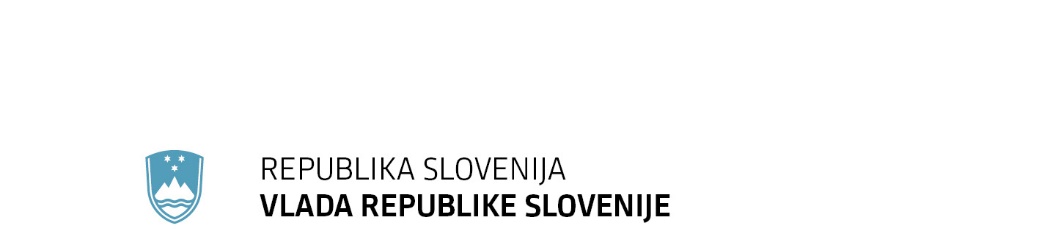 SPOROČILO ZA JAVNOST114. redna seja Vlade Republike Slovenije24. julij 2024Vlada izdala Uredbo o spremembah in dopolnitvah Uredbe o vpisu družb in drugih pravnih oseb v sodni registerVlada je na današnji seji izdala Uredbo o spremembah in dopolnitvah Uredbe o vpisu družb in drugih pravnih oseb v sodni register.S predlogom Uredbe se širi nabor predlogov za posamezne vrste vpisov v sodni register ter podrobneje urejajo listine in dokazi, ki jih je treba takim predlogom za vpis priložiti. Dopolniti je namreč treba vsebino predlogov za vpis, ki se nanašajo na čezmejne združitve, čezmejne delitve in čezmejna preoblikovanja (t. i. čezmejne operacije). Poleg tega je pri vpisih v zvezi z družbo z omejeno odgovornostjo, zaradi zamejitve tveganj pri vpisu v sodni register, predviden poseben odpravek notarskega zapisa, ki ga notar sestavi za vpis v sodni register. Le-ta bo zaradi varstva strank pred tveganjem nasprotne neizpolnitve še posebej pomemben pri vpisu spremembe družbenika na podlagi prenosa poslovnega deleža. Poseben odpravek notarskega zapisa, ki ga notar sestavi za vpis v sodni register, pa je predviden tudi pri notarskem zapisu družbene pogodbe.Vir: Ministrstvo za pravosodjeVlada izdala Uredbo o spremembah in dopolnitvah Uredbe o sodnem registruVlada je na današnji seji izdala Uredbo o spremembah in dopolnitvah Uredbe o sodnem registru.Predlog Uredbe spreminja izvedbena pravila o delovanju sodnega registra. V prvem delu se s predlogom uredbe podrobneje urejajo pravila o načinu vlaganja predlogov za vpis v sodni register, kot so bila na zakonski ravni uzakonjena z Zakonom o spremembah in dopolnitvah Zakona o sodnem registru. V drugem delu pa se dopolnjuje ureditev vsebine sodnega registra in podatkov, ki se vodijo v informatizirani glavni knjigi sodnega registra. Nekatere kategorije podatkov, ki se zdaj vodijo kot nestrukturirani podatki, se bodo po novem vodili v strukturirani obliki, kot je predvidena v ZSReg-H. Na ta način bo lažje potekala izmenjava podatkov med sodnim registrom in sistemom povezovanja poslovnih registrov med državami članicami, obenem pa bo bolj pregledno tudi njihovo pregledovanje na spletnem portalu Agencije RS za javnopravne evidence in storitve, kjer so javno dostopni podatki sodnega registra in Poslovnega registra Slovenije.Vir: Ministrstvo za pravosodjeNovela uredbe o dodeljevanju regionalnih državnih pomoči ter načinu uveljavljanja regionalne spodbude za zaposlovanje ter davčnih olajšav za zaposlovanjeVlada Republike Slovenije je izdala Uredbo o spremembah in dopolnitvah Uredbe o dodeljevanju regionalnih državnih pomoči ter načinu uveljavljanja regionalne spodbude za zaposlovanje ter davčnih olajšav za zaposlovanje.Spremembe in dopolnitve uredbe so potrebne zaradi Uredbe Komisije (EU) 2023/1315 z dne 23. junija 2023 o spremembi Uredbe (EU) št. 651/2014 o razglasitvi nekaterih vrst pomoči za združljive z notranjim trgom pri uporabi členov 107 in 108 Pogodbe ter Uredbe (EU) 2022/2473 o razglasitvi nekaterih vrst pomoči za podjetja, ki se ukvarjajo s proizvodnjo, predelavo in trženjem ribiških proizvodov in proizvodov iz akvakulture, za združljive z notranjim trgom z uporabo členov 107 in 108 Pogodbe. Dne 24. 1. 2023 je področje regionalnega razvoja iz Ministrstva za gospodarski razvoj in tehnologijo prešlo na Ministrstvo za kohezijo in regionalni razvoj. Z reorganizacijo ministrstev je novoustanovljeno Ministrstvo za kohezijo in regionalni razvoj ostalo brez pravnih podlag za dodeljevanje pomoči po pravilu de minimis saj je pravna podlaga, Program finančnih spodbud Ministrstva za gospodarski razvoj in tehnologijo, na katerega se je nanašala shema pomoči de minimis, ugasnila skupaj z ministrstvom. Zato se v obstoječo uredbo dodaja novo poglavje, ki bo osnova za priglasitev sheme de minimis Ministrstva za kohezijo in regionalni razvoj.Vir: Ministrstvo za kohezijo in regionalni razvojVlada izdala uredbo o spremembah in dopolnitvah uredbe o sodelovanju civilnih strokovnjakov in zmogljivosti v mednarodnih operacijahVlada Republike Slovenije je na današnji seji izdala Uredbo o spremembah in dopolnitvah Uredbe o sodelovanju civilnih strokovnjakov in zmogljivosti v mednarodnih operacijah na obrambnem področju. Uredba bo objavljena v Uradnem listu Republike Slovenije. Spremembe in dopolnitve Uredbe o sodelovanju civilnih strokovnjakov in zmogljivosti v mednarodnih operacijah na obrambnem področju uvajajo nekatere rešitve glede izvajanja projektov civilno-vojaškega sodelovanja in humanitarnih projektov na kriznih območjih ter glede zagotavljanja udeležbe civilnih strokovnjakov v mednarodnih operacijah, ki jih narekujejo izkušnje iz prakse. Izvajanje projektov civilno-vojaškega sodelovanja in humanitarnih projektov je zelo pomembno tudi za umiritev razmer, vzpostavitev stabilnejšega in varnejšega okolja ter izboljšanje življenja prebivalstva na kriznih območjih, na katerih ne potekajo mednarodne operacije in misije oziroma Republika Slovenija v njih ne sodeluje z napotitvijo pripadnikov Slovenske vojske in civilnih funkcionalnih strokovnjakov.  Uredba pregledneje ureja udeležbo civilnih strokovnjakov v mednarodnih operacijah. Pri tem se zaradi večje jasnosti izrecno določi, da se napotitve v večnacionalne pobude in mednarodne organizacije, katerih delovanje ni omejeno le na področje obrambe (npr. OZN, Nato, EU, nekateri večnacionalni centri odličnosti), izvajajo v skladu s predpisi o napotitvi oseb v mednarodne civilne misije in mednarodne organizacije. Za čas napotitve napotene osebe sklenejo pogodbo o zaposlitvi z Ministrstvom za obrambo.  V vseh drugih primerih udeležba v mednarodnih operacijah poteka v sestavi kontingenta Slovenske vojske, zato je smiselno, da se civilni strokovnjaki za čas napotitve razporedijo na civilna delovna mesta v Slovenski vojski, določena s formacijo, kot je opredeljeno v novem, 10.a členu uredbe. Civilni strokovnjaki tako praviloma za čas napotitve v mednarodno operacijo sklenejo pogodbo o zaposlitvi z Ministrstvom za obrambo za delo v Slovenski vojski za opravljanje službe izven  države v sestavi kontingenta Slovenske vojske. S predlogom uredbe se uvaja tudi možnost udeležbe civilnih strokovnjakov v mednarodnih operacijah na podlagi sklenitve drugega pogodbenega razmerja z Ministrstvom za obrambo, in sicer le za krajšo udeležbo v mednarodni operaciji, praviloma do 30 dni, za katero se ne zahteva dostop do tajnih podatkov, ter za opravljanje točno določenih vrst storitev. Te spremembe in dopolnitve so bile  nujne, saj se je pokazalo, da je v nekaterih primerih za kratkotrajne napotitve postopek sklenitve pogodbe o zaposlitvi, predvsem zaradi posebnih zahtev za delo na obrambnem področju, nesorazmerno dolgotrajen in zahteven glede na trajanje napotitve. To glede na posebne zahteve posameznih mednarodnih operacij otežuje napotitev civilnih strokovnjakov in pravočasno izvedbo postopkov. Glede na omenjene različne oblike udeležbe civilnih strokovnjakov v mednarodnih operacijah se s predlogom uredbe pregledneje določijo tudi pravice, obveznosti in odgovornosti civilnih strokovnjakov za posamezno obliko udeležbe v mednarodnih operacijah, pri čemer se čim bolj upoštevajo izhodišča veljavne uredbe. Vir: Ministrstvo za obramboNovela Uredbe o izvedbi intervencij kmetijske politike za leto 2024 Vlada je sprejela Uredbo o spremembah in dopolnitvi Uredbe o izvedbi intervencij kmetijske politike za leto 2024.Z uredbo Vlada RS med drugim jasneje opredeli pojem vodovarstvenega območja, 28. marec 2025 pa določi kot zadnji dan roka za podajo izjave oziroma predložitev dokazov o izpolnjevanju pogoja upravičenosti ter morebitne spremembe in umike zahtevkov zbirne vloge tudi za shemo konzervirajoča obdelava tal intervencije SOPO, če se ta shema izvaja kot naknadni posevek. Uredba za operacijo strmi travniki spreminja stopnjo kontrole na terenu, in sicer s 3 % na 5 %. Pri ekološkem kmetovanju se 3 % stopnja kontrole izvaja tudi za ekološko čebelarjenje,3 % stopnjo kontrolo uredba na novo določa tudi za novo intervencijo habitatni tipi in vrste.Uredba nadalje določa, da v primerih, če je čezmerna prijava površine za skupino kmetijskih rastlin večja od dveh hektarjev, vendar ta ne dosega 20 %, se plačila ne bo več zavrnilo v celoti. Plačilo bo zavrnjeno v celoti le v primeru, če bo čezmerna prijava za zadevno skupino kmetijskih rastlin večja od 20 %. Uredba spreminja tudi izračun upravne sankcije v primeru nepravilne prijave površin na način, da bo sankcija odmerjena in upoštevana zgolj v povezavi z glavnim posevkom. Vir: Ministrstvo za kmetijstvo, gozdarstvo in prehranoVlada določila novo število članov v svetu Slovenskega gledališkega inštituta Vlada je na redni seji s Sklepom o spremembi Sklepa o ustanovitvi javnega zavoda Slovenski gledališki inštitut zmanjšala število članov sveta javnega zavoda. Število članov se iz sedmih zmanjša na pet članov, kar je smotrneje glede na število zaposlenih (10 zaposlenih).Število članov sveta javnega zavoda bo tako odslej primerljivo s številom članov sveta v Muzeju za arhitekturo in oblikovanje in Slovenski kinoteki. Sprememba sklepa po novem določa tudi izobrazbene pogoje, ki jih morajo člani sveta izpolnjevati in način volitev predstavnika delavcev v svetu zavoda.Vir: Ministrstvo za kulturoVlada ohranila status podružnične šole Soča v šolskem letu 2024/2025Vlada je odločila, da podružnična šola Soča v šolskem letu 2024/2025 ohranja status podružnične šole. Vlada je po preučitvi vloge Občine Bovec sprejela odločitev o nadaljnjem delovanju omenjene podružnične šole. Odločitev je sprejeta na podlagi tretjega odstavka 17. člena Pravilnika o pogojih za ustanavljanje javnih osnovnih šol, javnih osnovnih šol in zavodov za vzgojo in izobraževanje otrok in mladostnikov s posebnimi potrebami ter javnih glasbenih šol, ki določa, da v primeru, ko gre za edino šolo v lokalni skupnosti, ki leži na obmejnem oziroma gorsko višinskem območju, in je njeno delovanje potrebno tudi zaradi ohranitve poseljenosti ozemlja ter slovenskega jezika, lahko vlada na predlog ustanovitelja odloči, da se status šole ne spremeni, ne glede na določbe tega pravilnika. Vlada s tem sledi in uresničuje sedmo alinejo 10. člena Zakona o Triglavskem narodnem parku, ki med razvojnimi usmeritvami določa tudi podporo nadstandardnemu razvoju družbenih dejavnosti v narodnem parku in v parkovnih lokalnih skupnostih, predvsem šolstva, zdravstva in socialnega varstva.Vir: Ministrstvo za vzgojo in izobraževanjeStališče vlade do ocene Fiskalnega sveta o skladnosti proračunov s fiskalnimi pravili v 2023Vlada je danes sprejela stališče do ocene Fiskalnega sveta o skladnosti izvršenih proračunov sektorja država s fiskalnimi pravili v letu 2023. Vlada se strinja z indikativno oceno sveta, da so bila kljub izjemnim okoliščinam, ki so omogočala odstop od fiskalnih pravil, fiskalna pravila večinoma spoštovana. Čeprav so lani še veljale izjemne okoliščine, ki so omogočale odstop od fiskalnih pravil, se je vlada odločila spoštovati normativni del in je ves čas trajanja izjemnih okoliščin pripravljala in po potrebi spreminjala odloke o okviru za pripravo proračunov sektorja država ter definirala zgornje meje izdatkov javnofinančnih blagajn kot tudi sektorja država. Tako smo bili ena redkih držav, ki stalno spreminja omenjene odloke, kljub temu da je v izjemnih okoliščinah težko napovedati, koliko je potrebno za delovanje stabilizacijske funkcije države. Poleg tega se je država tega lotila transparentno in vse načrtovala v rezervi oziroma proračunskem skladu. V povezavi z načrtovanjem državnega proračuna vlada ponovno poudarja, da se investicijski odhodki in transferi v proračunu načrtujejo glede na dinamiko projektov v posameznem letu, ta pa se spreminja, kar lahko privede do izrazitejših odstopanj realizacije od načrtov. Za uvrstitev projektov v državni proračun in izvedbo javnih razpisov je potrebna zaprta finančna konstrukcija. Pri izvedbi posameznega projekta pa v različnih fazah lahko pride do odstopanj, bodisi v času izvajanja postopkov izbire izvajalca bodisi kasneje pri sami izvedbi. Zato prihaja do medletnih razhajanj med načrtovanimi in dejanskimi odhodki za investicije. Zaradi sprememb ekonomskega upravljanja oziroma fiskalnih pravil na ravni Evropske unije bo vlada jeseni pripravila Srednjeročni fiskalni strukturni načrt.Vir: Ministrstvo za financeVzpostavljanje skupnostne samooskrbe z električno energijo iz obnovljivih virov energije na zemljiščih v upravljanju Slovenskih železnicVlada predlaga, da Slovenski državni holding, d. d., družbo Slovenske železnice, d. o. o. in njene odvisne družbe pozove, da pripravijo in izvedejo javni poziv za sklenitev služnostnih pogodb in pogodb o pridobitvi stavbne pravice na zemljiščih iz Priloge 1 tega sklepa za namen postavitve sončnih elektrarn za skupnostno samooskrbo gospodinjskih odjemalcev, pri čemer naj se za pripravo javnega poziva kot priporočilo uporabijo minimalni pogoji in merila iz Priloge 2 tega sklepa.Vlada predlaga tudi, da Slovenski državni holding, d. d., pozove družbo Slovenske železnice, d. o. o., da ta do konca leta 2024 na Ministrstvo za okolje, podnebje in energijo ter na Ministrstvo za infrastrukturo pošlje seznam dodatnih zemljišč, ki predstavljajo predpisana prednostna območja in se jih lahko nameni za postavitev sončnih elektrarn za skupnostno samooskrbo gospodinjskih odjemalcev.Vzpostavljanje samooskrbnih skupnosti je del izvajanja strateških ciljev Republike Slovenije na področju nizkoogljične samooskrbe z električno energijo, kot jih določa Nacionalni energetski in podnebni načrt. Prav tako je Zakon o uvajanju naprav za proizvodnjo električne energije iz obnovljivih virov energije (ZUNPEOVE) določil predpisana prednostna območja umeščanja fotonapetostnih naprav, ki predstavljajo prioritetne lokacije za umeščanje novih proizvodnih kapacitet, obenem je omogočil spremljajočo energetsko dejavnost na določenih zemljiščih. Slovenske železnice so upravitelj potencialno ustreznih lokacij in zemljišč, ki so po ZUNPEOVE opredeljena kot predpisana prednostna območja za umeščanje fotonapetostnih naprav. Zato se predlaga, da Slovenske železnice izpeljejo vse potrebne postopke za dodelitev ustreznih lokacij in zemljišč izvajalcu, ki bo izvedel projekte skupnostne samooskrbe z električno energijo iz sončnih elektrarn za gospodinjske odjemalce.Vlada podaja tudi priporočila za pripravo in izpeljavo javnega poziva. Med drugim velja izpostaviti priporočilo Vlade, da naj pri izboru izvajalca Slovenske železnice oz. njene odvisne družbe prednostno obravnavajo tiste ponudnike, ki bodo elektrarno namenili skoraj v celoti gospodinjskim odjemalcem (vsaj 80 %), pri tem pa dali prednost energetsko revnim, tistim, ki živijo v večstanovanjskih stavbah, in tistim, ki so dobili zavrnjeno soglasje za priključitev lastne sončne elektrarne. Prav tako vlada priporoča, da se te skupnostne elektrarne na zemljiščih SŽ izvedejo do konca leta 2025.Vir: Ministrstvo za okolje, podnebje in energijoVlada sprejela izhodišča za pogajanja z reprezentativnimi sindikati za sklenitev normativnega dela Kolektivne pogodbe za obrambo, zaščito in reševanje Vlada Republike Slovenije je na današnji seji sprejela izhodišča za pogajanja z reprezentativnimi sindikati za sklenitev Kolektivne pogodbe za obrambo, zaščito in reševanje – normativni del. Sindikat Ministrstva za obrambo (SMO) in zaposleni v Centrih za obveščanje Republike Slovenije (CORS) in Regijskih centrih za obveščanje (ReCO) so 12. januarja 2024 sprejeli sklep o začetku stavke zaposlenih operaterjev na številki 112. V ta namen je stavkovni odbor oblikoval stavkovne zahteve v 11 točkah. Vlada RS se je 15. februarja 2024 seznanila z napovedjo stavke in s sklepom v zvezi s stavkovnimi zahtevami določila vladno pogajalsko skupino.Vir: Ministrstvo za obramboOpis sistema upravljanja in nadzora Solidarnostnega sklada za financiranje bistvenih nujnih operacij v okviru ukrepov za okrevanje po poplavah v Sloveniji avgusta 2023Vlada Republike Slovenije se je seznanila z opisom sistema upravljanja in nadzora Solidarnostnega sklada EU (SSEU) za financiranje bistvenih nujnih operacij v okviru ukrepov za okrevanje po poplavah v Sloveniji avgusta 2023. Bistvo tega sistema, ki je po uredbi pogoj za izvajanje SSEU, je v določitvi nosilcev upravičenih ukrepov, financiranih s sredstvi sklada, in nadzornikov, ki bodo skrbeli za zakonito porabo teh sredstev.Nosilci upravičenih ukrepov so:Uprava RS za zaščito in reševanje - pristojna za področje financiranja nujnih intervencijskih stroškov občinam, silam za zaščito, reševanje in pomoč;   Ministrstvo za delo, družino, socialne zadeve in enake možnosti - pristojno za področje financiranja stroškov dela zaposlenih pri odpravljanju škode nastale delodajalcu;Ministrstvo za infrastrukturo - pristojno za področje državne prometne infrastrukture;Ministrstvo za okolje, podnebje in energijo - pristojno za področje sanacije onesnaženih območij;Ministrstvo za naravne vire in prostor - pristojno za področje vode in odpadnih voda, zagotovitve začasne nastanitve in preventivne infrastrukture ter projektov s takojšnjo obnovo prizadetih naravnih predelov, da bi preprečili takojšnje učinke zaradi erozije tal.Za finančno poročilo je pristojno Ministrstvo za finance, in sicer Direktorat za proračun, Sektor za proračun. Neodvisni revizijski organ je Urad za nadzor proračuna na Ministrstvu za finance. Ministrstvo za kohezijo in regionalni razvoj je koordinacijski organ, ki bo do konca septembra 2024 pripravil tudi Navodila za izvajanje postopkov pri porabi sredstev SSEU v Republiki Sloveniji, prejetih za odpravo posledic poplav avgusta 2023.Kot je znano,  je Slovenija oktobra lani Evropski komisiji posredovala vlogo za nepovratna sredstva SSEU. Junija 2024 je Evropska komisija obvestila Slovenijo, da je zaključila tehnična posvetovanja in bo Svetu EU in Evropskemu parlamentu kmalu posredovala predlog o končnem znesku pomoči Sloveniji. Slovenija bo skupaj prejela približno 428 milijonov evrov nepovratnih sredstev SSEU, kar je več, kot je ob obisku v Sloveniji v prvih dneh po poplavah obljubila predsednica Evropske komisije Ursula von der Leyen. Konec leta 2023 je Evropska komisija v proračun RS že nakazala 100 milijonov evrov predplačila, kar je najvišji možni znesek predplačila iz SSEU. Ostalih 328 milijonov evrov nepovratnih sredstev bo Slovenija predvidoma prejela konec letošnjega leta. Sredstva SSEU bo morala Slovenija porabiti za upravičene projekte v osemnajstih mesecih od datuma, ko Evropska komisija izplača celotni znesek pomoči.  Vir: Ministrstvo za kohezijo in regionalni razvojSprememba programa odprave posledic škode v gospodarstvu, ki se nanaša na škodo v sektorju ribištva in akvakulture, zaradi poplav in zemeljskih plazov 4. avgusta 2023Vlada Republike Slovenije je sprejela spremembo Programa odprave posledic škode v gospodarstvu, ki se nanaša na škodo v sektorju ribištva in akvakulture, zaradi poplav in zemeljskih plazov 4. avgusta 2023.V Programu odprave posledic škode v gospodarstvu, ki se nanaša na škodo v sektorju ribištva in akvakulture, zaradi poplav in zemeljskih plazov 4. avgusta 2023, ki ga je Vlada Republike Slovenije sprejela s sklepom z dne 28. 3. 2024, se v 4. poglavju »Vsebina programa« v podpoglavju 4.4. »Ocena števila upravičencev do finančnih sredstev za odpravo posledic škode na stvareh v sektorju ribištva in akvakulture zaradi poplav 4. avgusta 2023« točka 4.4.1. spremeni tako, da se glasi: Upravičenci do državne pomoči so gospodarske družbe, samostojni podjetniki posamezniki, zavodi in zadruge ter nosilci kmetijskih gospodarstev in nosilci dopolnilnih dejavnosti na kmetiji v skladu z zakonom, ki ureja kmetijstvo, ter društva, ki opravljajo dejavnosti v sektorju ribištva in akvakulture.Sprememba v programu v ribištvu se torej izvede tako, da je vsebina točke 4.4.1. skladna s Pogodbo o delovanju Evropske unije. Predlagana sprememba programa ne predstavlja dodatnih finančnih posledic za proračun RS.Vir: Ministrstvo za kmetijstvo, gozdarstvo in prehranoTrg dela v letu 2023Vlada Republike Slovenije se je seznanila z Letnim poročilom o izvajanju ukrepov države na trgu dela za leto 2023.Letno poročilo o izvajanju ukrepov na trgu dela v letu 2023 je MDDSZ pripravilo v skladu s prvim odstavkom 145. člena Zakona o urejanju trga dela, na podlagi katerega enkrat letno seznani Vlado Republike Slovenije in ostale socialne partnerje. MDDSZ je 30. 5. 2024 z letnim poročilom seznanilo tudi Ekonomsko – socialni svet.V letu 2023 je storitve vseživljenjske karierne orientacije izvajal (samo) Zavod RS za zaposlovanje, in sicer naslednje dejavnosti oz. storitve:informiranja o trgu dela (je ena temeljnih storitev Zavoda, ki zajema različne oblike obveščanja o možnostih zaposlovanja, usposabljanja in drugih temah o trgu dela), samostojno vodenje kariere (v okviru te storitve zavod nudi osebam pripomočke za samostojno in načrtno vodenje kariere, npr. portal PoiščiDelo.si, kjer ima uporabnik dostop do eSvetovanja, spletnega pripomočka za načrtovanje kariere in iskanje zaposlitve), osnovno karierno svetovanje (vključuje individualno svetovanje, pomoč pri iskanju zaposlitve… V letu 2023 je zavod z brezposelnimi osebami opravil nekaj več kot 164.150 osnovnih kariernih svetovanj in izdelal skoraj 157.800 zaposlitvenih načrtov),poglobljeno karierno svetovanje (je bilo v letu 2023 prednostno usmerjeno v odpravljanje zaposlitvenih ovir, aktivacijo in iskanje priložnosti za čimprejšnje zaposlovanje brezposelnih oseb),učenje veščin vodenja kariere (vključuje različne skupinske oblike pridobivanja veščin za spoznavanje lastnih zanimanj in kompetenc. V kariernih središčih svetovalci zavoda izvajajo kratke modularne delavnice za učenje veščin vodenja kariere in iskanja zaposlitve - v letu 2023 je bil poudarek na digitalnem opismenjevanju).Delodajalci so v letu 2023 zavodu sporočili 163.835 prostih delovnih mest, kar je 4,8 odstotka manj kot v letu 2022. Zavod je izvedel nekaj več kot 105.000 napotitev brezposelnih oseb na prosta delovna mesta in pred tem izvedel več kot 678.000 predhodnih preverjanj brezposelnih oseb.  Učinkovitost posredovanja brezposelnih na prosta delovna mesta zavod zagotavlja tudi z organizacijo srečanj delodajalcev z brezposelnimi osebami (mini zaposlitveni sejmi, skupinske predstavitve prostih delovnih mest, hitri zmenki, karierni izbori itd.). V letu 2023 se je tovrstnih srečanj z delodajalci udeležilo skoraj 11.800 brezposelnih oseb, kar je 23,4 odstotka več kot v letu 2022.Zavod spremlja posredovanje brezposelnih oseb na prosta delovna mesta in podatki kažejo, da je bilo skoraj 69,0 odstotka brezposelnih, ki so se v letu 2023 odjavili zaradi zaposlitve, vključenih v storitve posredovanja. Torej lahko rečemo, da posredovanje brezposelnih oseb na prosta delovna mesta s strani Zavoda prispeva k njihovemu zaposlovanju, hkrati pa spodbuja brezposelne k bolj aktivnemu iskanju zaposlitve.Avgusta 2023 so velik del Slovenije zajele poplave. V izvajanje interventne zakonodaje za odpravo posledice poplav in plazov je bil močno vpet tudi Zavod RS za zaposlovanje, ki je izvajal ukrepe za ohranitev delovnih mest (čakanje na delo, višja sila, odprava posledic poplav).V letu 2023 je bilo v ukrepe APZ (Aktivne politike zaposlovanja) vključenih skupno 10.000 brezposelnih oseb. Na vključevanje brezposelnih oseb v programe APZ je tudi v letu 2023 pomembno vplivala struktura brezposelnosti, saj je med brezposelnimi zaradi manjšega priliva in večjega zaposlovanja velik delež ranljivih skupin (dolgotrajno brezposelni, nizko izobraženi in starejši), ki so težje zaposljivi in za vključevanje v programe APZ potrebujejo intenzivnejšo obravnavo ter več spodbude. S pomočjo programov APZ se je v letu 2023 zaposlilo 5.954 brezposelnih oseb. Zavod je v letu 2023 prvič začel izvajati posebne programe Javnih del za pomoč pri odpravi posledic poplav in zemeljskih plazov, namenjene pomoči občinam, prizadetim zaradi poplav in zemeljskih plazov, ki so RS doleteli avgusta 2023. Od objave javnega povabila (11. september 2023) do konca leta 2023 je bilo v izbrane programe javnih del vključenih 75 brezposelnih oseb (od 1.1 do 31.3 2024 pa 118 oseb). V letu 2023 je bilo za izvajanje APZ programov porabljenih 34,5 milijona evrov.V letu 2023 je povprečno mesečno denarno nadomestilo prejemalo 14.232 brezposelnih oseb, kar je 8 odstotkov manj od mesečnega povprečja leta 2022, ko je denarno nadomestilo prejemalo 15.474 oseb. Ob koncu leta 2023 je bilo do denarnih nadomestil upravičenih 14.612 oseb oziroma 2,4 odstotka manj kot ob koncu decembra 2022. Ker se je v letu 2023 zmanjšalo število upravičencev do denarnega nadomestila, je bilo v tem letu izplačanih tudi manj sredstev za ta namen. Za denarna nadomestila in za prispevke do upokojitve je bilo izplačano 153,8 milijona evrov, kar je tri odstotke ali 4,8 milijona evrov manj sredstev kot v letu 2022. Vir: Ministrstvo za delo, družino, socialne zadeve in enake možnostiPoročilo varuha odnosov v verigi preskrbe s hrano za leto 2023 Vlada Republike Slovenije se je seznanila s poročilom varuha odnosov v verigi preskrbe s hrano za leto 2023.Varuh odnosov v verigi preskrbe s hrano spremlja ravnanja deležnikov v verigi preskrbe s hrano, objavlja primere dobrih poslovnih praks na svoji spletni strani in o tem obvešča javnost. Pri tem mora delovati v skladu s predpisi, ki urejajo varstvo osebnih podatkov in varovanje poslovnih skrivnosti. V skladu z zakonodajo je pri svojem delu neodvisen in samostojen, materialna in finančna sredstva za njegovo delovanje pa zagotavlja ministrstvo, pristojno za kmetijstvo.Področja delovanja:prireja in proizvodnja mesa in mesnih izdelkov, pridelava in predelava sadja in zelenjave, prireja in predelava mleka, proizvodnja drugih živil, komuniciranje z deležniki in javnostjo.Poglavitne ugotovitve:še vedno se ugotavlja različno razumevanje deležnikov nedovoljenih ravnanj po zakonu za isto nedovoljeno ravnanje, razmere na svetovnih trgih so v letu 2023 vplivale tudi na verigo preskrbe s hrano,v izjemnih razmerah bi bila veriga preskrbe s hrano soočena s težavami,najšibkejši členi v verigi so dobavitelji – pridelovalci,inflacija je v letu 2023 vplivala tudi na odnose v verigi preskrbe s hrano,spletna stran varuha je bila obiskana podobno kot v preteklem letu,težave pri delovanju varuha se z uveljavitvami sprememb Zakona o kmetijstvu, izvedenih v letu 2023, ne zmanjšujejo.Vir: Ministrstvo za kmetijstvo, gozdarstvo in prehranoLetno poročilo Zavoda Republike Slovenije za blagovne rezerve za leto 2023Vlada je sprejela Letno poročilo Zavoda Republike Slovenije za blagovne rezerve za leto 2023. Prav tako pa je sprejela sklep o pokritju bilančne izgube pri izvajanju gospodarske javne službe storitev oblikovanja, skladiščenja, vzdrževanja in uporabe blagovnih rezerv ter uporabi bilančnega dobička pri izvajanju gospodarske javne službe storitev oblikovanja, skladiščenja, vzdrževanja in uporabe varnostnih zalog. Zavod Republike Slovenije za blagovne rezerve je ustanovila Republika Slovenija kot javni gospodarski zavod z namenom izvajanja storitev oblikovanja, skladiščenja, vzdrževanja in uporabe blagovnih rezerv ter zagotavljanja oblikovanja obveznih rezerv nafte in njenih derivatov. Gospodarske javne službe ureja Zakon o gospodarskih javnih službah (ZGJS). Javni gospodarski zavodi vodijo računovodstvo po določilih zakona, ki ureja gospodarske družbe. Zakon o gospodarskih družbah (ZGD-1) določa, da morajo družbe voditi poslovne knjige in jih enkrat letno zaključiti v skladu z ZGD-1 in slovenskimi računovodskimi standardi (SRS) ali mednarodnimi standardi, če zakon ne določa drugače ter na podlagi zaključenih poslovnih knjig vsako poslovno leto v treh mesecih po koncu tega poslovnega leta sestaviti letno poročilo. ZGD-1 določa tudi uporabo čistega dobička posameznega poslovnega leta: če je ustvarjen čisti dobiček, se mora najprej uporabiti za kritje prenesene izgube, nato za oblikovanje zakonskih rezerv, oblikovanje rezerv za lastne deleže ter oblikovanje statutarnih rezerv. V skladu z Zakonom o državnih blagovnih rezervah (ZBR-1) o uporabi presežka prihodkov nad odhodki in o pokrivanju presežka odhodkov nad prihodki odloča ustanoviteljica zavoda v skladu z zakonom, ki ureja gospodarske družbe. Direktor Zavoda mora v zakonskih rokih pripraviti in predložiti ustanoviteljici zavoda v sprejetje letno in revizijsko poročilo Zavoda, ki ga je predhodno potrdil upravni odbor.Računovodske izkaze zavoda, ki vključujejo bilanco stanja na dan 31. 12. 2023, izkaz poslovnega izida in drugega vseobsegajočega donosa, izkaz gibanja kapitala in izkaz denarnih tokov za tedaj končano leto ter pojasnila k računovodskim izkazom, vključno s povzetkom bistvenih računovodskih usmeritev je revidirala družba Re-member d.o.o., Ljubljana. Po mnenju revizorja računovodski izkazi v vseh pomembnih pogledih pošteno predstavljajo finančni položaj Zavoda na dan 31. 12. 2023 ter njegovo finančno uspešnost in denarne tokove za tedaj končano leto v skladu s SRS. Revidirano Letno poročilo Zavoda Republike Slovenije za blagovne rezerve za leto 2023 je potrdil upravni odbor zavoda. Zavod je v letu 2023 kot celota posloval pozitivno, saj je gospodarska javna služba storitev oblikovanja, skladiščenja, vzdrževanja in uporabe varnostnih zalog poslovala z bilančnim dobičkom, ki je presegal bilančno izgubo gospodarske javne službe storitev oblikovanja, skladiščenja, vzdrževanja in uporabe blagovnih rezerv. Bilančna izguba gospodarske javne službe storitev oblikovanja, skladiščenja, vzdrževanja in uporabe blagovnih rezerv v višini 1.507.119,78 evra je nastala zaradi prevrednotenja zalog ob koncu leta in povečanih stroškov amortizacije, ki se povečuje z investicijami in investicijskim vzdrževanjem skladišč. Dobiček gospodarske javne službe storitev oblikovanja, skladiščenja, vzdrževanja in uporabe varnostnih zalog je nastal zaradi obnavljanja blaga, saj so bil tržne cene v času menjave višje od knjigovodskih. Vlada je sklenila, da se nerazporejeni bilančni dobiček zavoda, ki po stanju na dan 31. 12. 2023 znaša 52.688.801,99 evra, od česar je 20.614.850,34 evra prenesenega čistega dobička iz preteklih let pri izvajanju gospodarske javne službe, razporedi kot sledi:bilančna izguba, ki je nastala pri izvajanju gospodarske javne službe storitev oblikovanja, skladiščenja, vzdrževanja in uporabe blagovnih rezerv in po stanju na dan 31. 12. 2023 znaša 1.507.119,78 evra, se v višini 521.619,17 evra pokrije iz drugih rezerv iz dobička, ki so bile oblikovane v preteklih letih. Bilančna izguba v višini 985.500,61 evra ostane nepokrita; bilančni dobiček, ki je nastal pri izvajanju gospodarske javne službe storitev oblikovanja, skladiščenja, vzdrževanja in uporabe varnostnih zalog in po stanju na dan 31. 12. 2023 znaša 33.581.071,43 evra, se uporabi v višini 16.790.535,72 evra za druge rezerve iz dobička za izvajanje gospodarske javne službe storitev oblikovanja, skladiščenja, vzdrževanja in uporabe varnostnih zalog ter v višini 16.790.535,71 evra kot presežek institucionalne enote sektorja države, ki se evidentira na ločenem računu v skladu z Zakonom o fiskalnem pravilu, izračunan na podlagi Zakona o javnih financah. Upoštevaje preneseni čisti dobiček iz preteklih let v višini 20.614.850,34 evra se v druge rezerve iz dobička gospodarske javne službe storitev oblikovanja, skladiščenja, vzdrževanja in uporabe varnostnih zalog prenese 37.405.386,06 evra.Vir: Ministrstvo za gospodarstvo, turizem in športSedmo poročilo delovne skupine za implementacijo projekta povezljivosti informacijskih sistemovVlada Republike Slovenije se je seznanila s Sedmim poročilom Delovne skupine za implementacijo projekta povezljivosti informacijskih sistemov Evropske unije na področju meja in vizumov ter na področju policijskega in pravosodnega sodelovanja, azila ter migracij (interoperabilnost).Cilj informacijskih sistemov, ki sestavljajo sistem interoperabilnosti, je izboljšanje pogojev za učinkovit pretok informacij med državami članicami in povečan nadzor meja, migracij, obravnave vlog za azil ter nudenje večje opore državam članicam v njihovem boju proti kriminalu in terorizmu. V okviru programa interoperabilnosti bodo povezani doslej ločeni informacijski sistemi: Prenovljeni Schengenski informacijski sistem, Vizumski informacijski sistem, Evropska podatkovna zbirka prstnih odtisov (Eurodac), Europolov in Interpolov informacijski sistem, pa tudi novi informacijski sistemi (Sistem vstopa in izstopa, Evropski sistem za potovalne informacije in odobritve ter Evropski informacijski sistem kazenskih evidenc). Predvidena polna zmogljivost interoperabilnosti se pričakuje v začetku leta 2027.Vir: Ministrstvo za notranje zadeveDelovna skupina za pripravo nove resolucije o preprečevanju in zatiranju kriminalitete je končala deloVlada Republike Slovenije se je seznanila s Poročilom Delovne skupine vlade za pripravo predloga Resolucije o nacionalnem programu preprečevanja in zatiranja kriminalitete za obdobje 2024–2028.Delovna skupina je bila zadolžena za pripravo predloga Resolucije o nacionalnem programu preprečevanja in zatiranja kriminalitete za obdobje 2024–2028. Vlada je 22. februarja 2024 določila besedilo predloga resolucije in ga predložila državnemu zboru. Državni zbor je resolucijo sprejel 26. aprila 2024, v uradnem listu pa je bila objavljena 7. maja 2024.S sprejetjem resolucije je delovna skupina zaključila svoje delo in tako preneha delovati.Vir: Ministrstvo za notranje zadeveVlada prerazporeja sredstva na Ministrstvo za zdravjeNa Ministrstvo za zdravje vlada razporeja sredstva za namen vračila razlike zavarovalnicam iz naslova dopolnilnega zdravstvenega zavarovanja (DZZ).V skladu z uredbo iz 2023 o določitvi najvišje cene premije dopolnilnega zdravstvenega zavarovanja so zavarovalnice Triglav, Vzajemna in Generali na Ministrstvo za zdravje izstavile zahtevke za vračilo razlike med višino plačanih stroškov izvajalcem zdravstvenih storitev in vrednostjo prihodkov iz zavarovalnih storitev iz naslova DZZ za leto 2023. Ministrstvo za zdravje je, v sodelovanju z Agencijo za zavarovalni nadzor, ustreznost premije za posamezno zavarovalnico preverilo.Sredstva za pokrivanje obveznosti na proračunski postavki Vračilo razlike zavarovalnicam iz naslova DZZ se v letu 2024 v višini 33,5 milijona evrov zagotovijo z razporeditvijo sredstev splošne proračunske rezervacije.Vir: Ministrstvo za financeVlada potrdila uvrstitev projekta z nazivom »Nakup posl. prostorov - Davčna ulica 1, Ljubljana« v veljavni Načrt razvojnih programov 2024-2027Vlada Republike Slovenije je na današnji seji sprejela sklep, da se v veljavni Načrt razvojnih programov 2024-2027 uvrsti projekt št. 3130-24-0013 z nazivom »Nakup posl. prostorov - Davčna ulica 1, Ljubljana«.Ministrstvo za javno upravo na podlagi Zakona o državni upravi (ZDU-1) v povezavi z Zakonom o Vladi Republike Slovenije (ZVRS) opravlja naloge na področju sistemskega urejanja ravnanja s stvarnim premoženjem države in lokalnih skupnosti, centraliziranega ravnanja s stvarnim premoženjem države, načrtovanja in koordiniranja prostorskih potreb organov državne uprave ter drugih nalog na področju ravnanja s stvarnim premoženjem v skladu s predpisi ali aktom vlade.Predmet investicije je nakup poslovnih prostorov v objektu na naslovu Davčna ulica 1, Ljubljana v lasti Zavarovalnice Triglav d. d. prvenstveno za potrebe Ministrstva za digitalno preobrazbo.Nakup poslovnih prostorov v poslovnem objektu na naslovu Davčna ulica 1, Ljubljana je potrebna in glede na doseženo ceno tudi gospodarna odločitev, saj se z nakupom rešuje problematika razpršenosti lokacij delovanja uporabnika Ministrstva za digitalno preobrazbo in koncentracija zaposlenih na sedežu ministrstva, s tem pa vzpostavlja tudi možnost racionalizacije in optimizacije delovnih procesov. Uporabnik se hkrati srečuje s prostorsko stisko, ki se bo v bodoče glede na predvidene kvote zaposlitev še povečevala. Z nakupom prostorov in selitvijo uslužbencev na Davčno ulico se zmanjšujejo stroški najema, ki jih sedaj Ministrstvo za javno upravo plačuje za najete prostore in parkirna mesta za službena vozila. Republika Slovenija je na predmetni lokaciji že lastnica poslovnih prostorov v prvem in drugem nadstropju poslovnega objekta. V lastniških prostorih je mogoče enostavneje in hitreje slediti spremembam v delovnih procesih in samemu poslovanju prilagajati morebitne potrebne prostorske preureditve delovnih prostorov. Kot lastnik prostorov bo namreč Republika Slovenija oziroma upravljavec Ministrstvo za javno upravo lahko prostore uredilo glede na potrebe in zahteve delovnega procesa uporabnika. Investicija se bo v celoti zaključila do konca leta 2024, ko bodo poravnane tudi vse obveznosti iz tega projekta.Ministrstvo za javno upravo se je odzvalo na stanje na trgu, ob prejemu obvestila, da Zavarovalnica Triglav, d.d. prodaja prostore v svoji lasti na naslovu Davčna ulica 1. in oddalo ponudbo za nakup prostorov in parkirnih mest v izmeri 1.448,60 m2. Ministrstvo za javno upravo je na podlagi zgoraj navedenih razlogov in izkazanih potreb državnega organa po dodatnih pisarniških površinah za predmetno nepremičnino naročilo tudi izdelavo ocene tržne vrednosti v skladu s Hierarhijo pravil ocenjevanja vrednosti in Mednarodnimi standardi ocenjevanja vrednosti (MSOV, 400).Ocenjena vrednost izvedbe projekta znaša 3.061.532,00 evrov in vključuje kupnino za nakup nepremičnine, plačilo DPN in nakup pisarniške opreme.Vir: Ministrstvo za javno upravoPrenova objektov za raziskave v Jabljah in na PtujuVlada je v veljavni Načrt razvojnih programov 2024-2027 uvrstila nov projekt »Prenova objektov za raziskave v Jabljah in Ptuju«. Investicija sledi strateškim ciljem Kmetijskega inštituta Slovenije (KIS) in utrditvi položaja KIS kot osrednje slovenske raziskovalne ustanove s področja kmetijstva in prehrane. Namen investicije je izboljšanje stanja infrastrukturnih kapacitet KIS in ustvarjanje boljših pogojev za delo zaposlenih v infrastrukturnem centru (IC) Jablje in IC Ptuj, kar pomeni neovirano izvajanje dejavnosti semenarstva in žlahtninjenja na obeh lokacijah. Gre za nujna investicijsko-vzdrževalna dela na dveh lokacijah, kjer bodo dela izvajali na več objektih v lasti KIS, in sicer na lokacijah Jablje in Ptuj. Investicijsko-vzdrževalna dela, ki jih je potrebno nujno izvesti, zajemajo dela na ostrešju in strehi dveh objektov, varnostnih ograjah, sanaciji dveh silosov ter dela na dotrajanih električni napeljavi, vodovodni napeljavi, sistemu ogrevanja, sanaciji sanitarij in zamenjavi nekaterih elementov stavbnega pohištva.Ocenjena vrednost projekta znaša 1.121.057 evrov. Financiral ga bo Kmetijski inštitut Slovenije z lastnimi sredstvi v višini 748.088 evrov, iz proračunskih sredstev Republike Slovenije pa bo financiran v višini 372.969 evrov.Vir: Ministrstvo za visoko šolstvo, znanost in inovacijeVlada je v veljavni Načrt razvojnih programov za obdobje 2024-2027 uvrstila projekt »Prizidava Srednje zdravstvene in kozmetične šole Celje«Namen projekta je zagotoviti primerne prostore za kakovostno izobraževanje v programih zdravstvene nege, za katere je izkazan povečan vpis dijakov. Dogradili bi učilniški trakt in jedilnico v pritličju, s povezavo s kuhinjo. Zaradi povečanja kuhinje je namreč jedilnica zmanjšana za 32m2 in je tako neprimerna za vse večje število dijakov. Za potrebe jedilnice so namenili večnamenski prostor šole, ki se odpira na glavno ploščad. Dijakom so odvzeli prostor skupnega druženja in izvajanja skupinskih dejavnosti. Cilj investicije je dozidava in preureditev jedilnice na 142,7 m2 z nepokrito teraso in dozidava učilniškega trakta skupne neto tlorisne površine 1.135,6 m2 ter ureditev zunanjih površin za vse večje število vpisanih dijakov. Vrednost projekta je skladno s predloženo dokumentacijo ocenjena v višini 3.994.076,29 evra, od tega se po Zakonu o zagotavljanju finančnih sredstev za investicije v slovensko zdravstvo sofinancira v višini 1.568.208,98 evra, 2.425.867,31 evra pa investicijo financira šola, z zaključkom investicije v letu 2026.Vir: Ministrstvo za vzgojo in izobraževanjeMnenje vlade o pobudi za oceno ustavnosti delov zakona o obnoviVlada je danes sprejela mnenje o pobudi družbe Addiko Bank za začetek postopka za oceno ustavnosti delov Zakona o obnovi, razvoju in zagotavljanju finančnih sredstev, ki je bil sprejet po lanskih poplavah. Vlada meni, da zahteva pobudnice ni utemeljena. Addiko Bank predlaga začetek postopka za oceno ustavnosti 78., 137., 138. in 144. člena zakona o obnovi, ki se nanašajo na začasni davek na bilančno vsoto bank in hranilnic. Ta predstavlja del interventne zakonodaje, s katero je država nemudoma s ciljem čim večje učinkovitosti pristopila k reševanju, obnovi in financiranju po obsežnih poplavah in zemeljskih plazovih v lanskem letu. Kot omenjeno, gre za začasni davek, ki velja zgolj pet let.Vlada meni, da je sprejeta ureditev skladna z ustavo, kar je v mnenju podrobno utemeljila. Po mnenju vlade gre za primerno in sorazmerno sredstvo obdavčitve, skladno s predvidenimi cilji, načelom vzajemnosti in načelom solidarnosti. Prav tako vlada meni, da ne gre za poseg v pravico do zasebne lastnine in v pravico do svobodne gospodarske pobude.Addiko Bank je predlagala tudi zadržanje izvrševanja izpodbijane ureditve, do česar se je vlada opredelila junija in prav tako ocenila, da predlog ni utemeljen.Vir: Ministrstvo za financePredlog stališča Republike Slovenije do Sporočila Komisije Evropskemu parlamentu, Svetu, Evropskemu ekonomsko-socialnemu odboru in Odboru regij - Zavarujmo svojo prihodnost - Podnebni cilj Evrope za leto 2040 in pot do podnebne nevtralnosti do leta 2050 ter oblikovanje trajnostne, pravične in uspešne družbeVlada je sprejela predlog stališča Republike Slovenije k zadevi Sporočilo Komisije Evropskemu parlamentu, Svetu, Evropskemu ekonomsko-socialnemu odboru in Odboru regij - Zavarujmo svojo prihodnost - Podnebni cilj Evrope za leto 2040 in pot do podnebne nevtralnosti do leta 2050 ter oblikovanje trajnostne, pravične in uspešne družbe. Republika Slovenija pozdravlja objavljeno Sporočilo Komisije o priporočenem novem podnebnem cilju do leta 2040 in poudarja nujnost začetka razprave o njegovi določitvi ter ukrepih za uresničevanje. Slovenija podpira nov podnebni cilj do leta 2040, ki določa neto zmanjšanje emisij toplogrednih plinov (TGP) za najmanj 90 % glede na izhodiščno leto 1990. Slovenija pri tem poudarja, da mora biti cilj določen na podlagi najboljše razpoložljive znanosti ter ustrezno slediti krivulji za dosego podnebne nevtralnosti najkasneje do leta 2050, kot tudi upoštevati izsledke in priporočila Globalnega pregleda stanja, ki se je zaključil na Podnebni konferenci COP28. Slovenija se zavzema za nadaljnjo vodilno vlogo EU na področju blaženja podnebnih sprememb in tudi prilagajanja nanje. Slovenija podpira obstoječo tristebrno arhitekturo podnebnih ciljev, pri čemer si želi zmanjšati število in podrobnosti sektorsko specifičnih podciljev na področju obnovljivih virov energije (OVE) in učinkovite rabe energije (URE). Pri doseganju podnebnega cilja do leta 2040 bodo morali prispevati vsi sektorji, z večjo pozornostjo na tistih z najmanjšim napredkom, kot je promet, oziroma tistih, kjer je izziv zmanjševanja toplogrednih plinov še posebej zahteven zaradi narave dejavnosti, kot je kmetijstvo. V tem kontekstu bo treba okrepiti prizadevanja v primerjavi z ukrepi do leta 2030, hkrati pa zagotoviti ustrezne evropske podporne strukture za izpolnjevanje obveznosti. Viri, napori, razvoj in inovacije morajo biti usmerjeni v stroškovno in emisijsko najprimernejše oz. najučinkovitejše rešitve za zmanjšanje emisij TGP ob upoštevanju pravičnega prehoda. Slovenija bo ob tem zagovarjala tudi pravično razdelitev bremen med državami članicami, pri čemer je treba pri določanju nacionalnih ciljev in preoblikovanju solidarnostnih mehanizmov novega podnebno-energetskega svežnja ustrezno upoštevati nacionalne specifike, kot so visok delež emisij iz prometa ter obseg energetsko intenzivne industrije v gospodarski strukturi.Vir: Ministrstvo za okolje, podnebje in energijoKonvencija o uporabi umetne inteligence na temelju človekovih pravic, demokracije in pravne državeVlada je potrdila stališče Slovenije pri podpisu konvencije Sveta Evrope o umetni inteligenci, človekovih pravicah, demokraciji in pravni državi, ki bo na voljo za podpis predvidoma 5. septembra v Vilni (Litva), na neformalni konferenci ministrov in ministric za pravosodje.Slovenija se zavzema za uporabo digitalnih tehnologij v dobro človeka na vseh področjih življenja. Strinjamo se, da umetna inteligenca ponuja izjemne priložnosti, vendar lahko nekatere oblike njene uporabe povzročijo tudi škodo in tveganja za temeljne pravice posameznikov in drugi javni interes.Republika Slovenija podpira delo Sveta Evrope na področju umetne inteligence. Menimo, da ima Okvirna konvencija Sveta Evrope o umetni inteligenci, človekovih pravicah, demokraciji in pravni državi velike možnosti, da postane globalni inštrument in tako vpliva na pravne rede tudi zunaj Evrope. Gre namreč za prvo mednarodno konvencijo, ki ureja uporabo umetne inteligence na način, ki temelji na človekovih pravicah, demokraciji in pravni državi.Republika Slovenija podpira korake, ki bodo pripomogli k temu, da Okvirna konvencija čimprej stopi v veljavo, saj predstavlja pomemben pravno zavezujoč okvir za umetno inteligenco, katerega cilj je zagotoviti spoštovanje človekovih pravic, demokracije in pravne države pri dejavnostih v življenjskem ciklu sistemov umetne inteligence. Podpis Okvirne konvencije je prvi korak k temu, da čimprej zaživi v praksi. Skladno s tem Republika Slovenija na splošno podpira smer predloga Sklepa Sveta o podpisu Okvirne konvencije v imenu Evropske unije, dopušča pa možnost, da se glede na odprta vsebinska vprašanja predlog Sklepa po potrebi spremeni ali dopolni.Republika Slovenija se, upoštevaje sodno prakso Sodišča Evropske unije in dejstvo, da se področje, ki ga urejajo določbe Okvirne konvencije, pretežno prekriva s področjem, ki je že urejeno s skupnimi pravili Unije, lahko strinja z zaključkom, da je Okvirna konvencija mednarodni sporazum, ki spada v izključno pristojnost Evropske unije. Pri tem ostaja odprta za nadaljnjo razpravo glede narave Okvirne konvencije kot mednarodnega sporazuma, ki bo predmet podpisa, z vključitvijo pravne analize in argumentov Pravne službe Sveta Evropske unije, kolikor bi slednja prispevala k enotnejšemu stališču v Svetu. Republika Slovenija si bo v okviru predloga v vsakem primeru prizadevala za enakopravno zastopanost v mednarodnih organih Okvirne konvencije, skladno s katero naj bo vsaki od držav članic Evropske unije zagotovljen po en glas.Vir: Ministrstvo za digitalno preobrazboProstovoljni prispevek Republike Slovenije v Zeleni podnebni sklad v okviru drugega cikla polnitve sklada (GCF-2)Vlada je sprejela sklep, da nameni prostovoljni prispevek v skupni vrednosti 1.500.000,00 evra v Zeleni podnebni sklad v okviru drugega cikla polnitve sklada (GCF-2), in sicer leta 2024 v višini do 1.000.000,00 evra in leta 2025 v višini do 500.000,00 evra. Prispevek se zagotovi s proračunske postavke Ministrstva za okolje, podnebje in energijo 231758 – Sklad za podnebne spremembe, ukrep št. 2570-24-0005.V skladu z zavezami Okvirne konvencije Združenih narodov o spremembi podnebja (UNFCCC) in Pariškega sporazuma, ki pozivata razvite države k zagotavljanju finančne in tehnične pomoči za mednarodne podnebne aktivnosti, tako blaženja kot prilagajanja na podnebne spremembe v manj razvitih državah, ter v skladu z usmeritvami Resolucije o mednarodnem razvojnem sodelovanju in humanitarni pomoči Republike Slovenije ter Strategije mednarodnega razvojnega sodelovanja in humanitarne pomoči Republike Slovenije do leta 2030, Ministrstvo za okolje, podnebje in energijo (MOPE) napoveduje prostovoljni prispevek v višini 1,5 milijona evrov v letih 2024 in 2025 za Zeleni podnebni sklad (Green Climate Fund - GCF) v okviru drugega programskega obdobja 2024-2027 (GCF-2).Namero o donaciji je, skladno s Sklepom Vlade št. 51103-74/2023/3, dr. Ana Polak Petrič, veleposlanica Republike Slovenije v Zvezni republiki Nemčiji napovedala na Konferenci na visoki ravni o zavezah 5. oktobra 2023 v Bonnu, ki jo organiziral GCF. Najavo prispevka je podala tudi že predsednica RS dr. Pirc Musar v okviru Podnebnega vrha ob robu UNGA 78.Financiranje je zagotovljeno na ukrepu »mednarodno podnebno financiranje«, Odloka o Programu porabe sredstev Sklada za podnebne spremembe za leta 2023–2026, na proračunski postavki 231758 – Sklad za podnebne spremembe, na ukrepu št. 2570-24-0005 – Prostovoljni prispevki - MPF. V okviru prvega programskega obdobja Zelenega podnebnega sklada 2020-2023 (GCF-1) je Republika Slovenija že prispevala donacijo v višini 1 milijona EUR. V skladu z mednarodnimi dogovori, ki določajo cilj skupne mobilizacije 100 milijard USD na leto za podnebne ukrepe v državah v razvoju, so razvite države zavezane k stalnemu povečevanju javnega podnebnega financiranja. V tej luči se pričakuje tudi, da bo Republika Slovenija povečala obseg napovedanih donacij v okviru GCF-2 v primerjavi s prvim obdobjem.Vir: Ministrstvo za okolje, podnebje in energijoInformacija o nameravanem podpisu Skupne izjave ministrov za kmetijstvo in ministrov za raziskave držav članic pobude BIOEASTVlada Republike Slovenije se je seznanila z Informacijo o nameravanem podpisu Skupne izjave ministrov za kmetijstvo in ministrov za raziskave držav članic pobude BIOEAST.Mateja Čalušić, ministrica za kmetijstvo, gozdarstvo in prehrano, bo z dr. Igorjem Papičem, ministrom za visoko šolstvo, znanost in inovacije, sopodpisnica Skupne izjave ministrov za kmetijstvo in ministrov za raziskave držav članic pobude BIOEAST. Države članice pobude BIOEAST so: Bolgarija, Češka, Estonija, Hrvaška, Madžarska, Latvija, Litva, Poljska, Romunija, Slovaška in Slovenija.Države članice pobude BIOEAST s skupno izjavo izražajo podporo okrepljenemu sodelovanju na področju raziskav, inovacij in razvoja v kmetijstvu in drugih sektorjih biogospodarstva ter izražajo namero, da skupaj z državami Zahodnega Balkana in vzhodnega partnerstva oblikujejo skupno partnerstvo na področju raziskav in inovacij. Cilj tega skupnega partnerstva bo obravnavati medsebojne povezave med trajnostnimi naravnimi viri, prehranskimi sistemi in uvajanjem biogospodarstva v srednji in vzhodni Evropi.Vir: Ministrstvo za kmetijstvo, gozdarstvo in prehranoVlada se je seznanila z informacijo o podpisu Pisma o nameri glede  projekta CBRN SOSVlada Republike Slovenije se je seznanila z Informacijo o podpisu  Pisma o nameri med zvezno ministrico za obrambo Republike Avstrije,  Ministrstvom za obrambo Danske, Ministrstvom za obrambo Italijanske  republike, ministrom za obrambo Kraljevine Nizozemske, Ministrstvom za obrambo Kraljevine Norveške, Ministrstvom za obrambo Slovaške republike, Ministrstvom za obrambo Republike Slovenije in Försvarets Materielverk po pooblastilu Vlade Kraljevine Švedske glede CBRN SOS.Na razpisu Evropskega obrambnega sklada (European Defence Fund – EDF) s projektom Vzpodbujanje čezmejne JRKB operativne pripravljenosti in  učinkovitosti na podlagi pristopa s krovnim sistemom (CBRN SOS) sodeluje konzorcij podjetij iz dvanajstih držav članic Evropske unije  (EU). Osem držav, med njimi tudi Slovenija, je svojo podporo projektu, ki je pogoj za sodelovanje konzorcija na razpisu, formaliziralo s podpisom pisma o nameri, ki ne vzpostavlja pravno zavezujočih obveznosti.Srednjeročni obrambni program Republike Slovenije 2023– 2028 na  področju razvoja in raziskav predvideva nadaljevanje sodelovanja na obrambno-vojaškem raziskovalnem področju v mednarodnem okolju, predvsem v okviru EU in Nata. Finančna sredstva, namenjena razvoju in  raziskavam na vojaškem področju, večinoma ne omogočajo financiranja samostojnih razvojno-raziskovalnih projektov, zato je potrebno mednarodno sodelovanje. V tem smislu je mogoče največje sinergijske učinke izrabiti na podlagi izraženega podobnega interesa držav članic EU.Evropska komisija je 29. marca 2023 sprejela odločitev o vzpostavitvi EDF Letnega programa 2023, ki zajema 34 tematskih razpisov. Eden izmed teh je tudi Federativni JRKB (jedrski, radiološki, kemični, biološki) sistemi, znotraj katerega kandidira projekt CBRN SOS. Namen tega dela programa je izdelava krovnega informacijskega sistema, ki bo omogočal interoperabilnost med različnimi nacionalnimi JRKB obrambnimi informacijskimi sistemi ali podsistemi. Ministrstvo za obrambo ocenjuje, da je vsebina projekta pomembna z razvojno-raziskovalnega vidika pridobivanja naprednih tehnoloških rešitve ter z vidika razvoja zmogljivosti tako na nacionalni kot na mednarodni ravni.Vir: Ministrstvo za obramboInformacija o nameravanem podpisu tehničnega dogovora za večnacionalno skupino za civilno vojaško sodelovanjeVlada Republike Slovenije se je seznanila z informacijo o nameravanem podpisu tehničnega dogovora za večnacionalno skupino za civilno vojaško sodelovanje (MNCG). MNCG je namenska zmogljivost, ki lahko v operacijah na področju civilno-vojaškega sodelovanja nudi podporo Vrhovnemu poveljstvu zavezniških sil za Evropo (SHAPE) (strateška raven), združenem poveljstvu (operativna raven) in brigadi (taktična raven) z namenom, da s tem poveča učinkovitost vojaške operacije. Republika Slovenija sodeluje v MNCG na podlagi Memoranduma o soglasju glede vzpostavitve, financiranja, vodenja, popolnjevanja in statusa poveljstva večnacionalne skupine za civilno vojaško sodelovanje (Multinational CIMIC Group HQ MoU). Z namenom podrobneje opredeliti način uresničevanja poslanstva poveljstva večnacionalne skupine za civilno-vojaško sodelovanje (MNCG HQ), ter opredelitev funkcij in nalog MNCG HQ je bil na podlagi memoranduma sklenjen tehnični dogovor za večnacionalno skupino za civilno vojaško sodelovanje (MNCG). Zaradi organizacijskih sprememb v MNCG ter večje povezljivosti z Natom se je pokazala potreba za revizijo tehničnega dogovora, kar je na 40. sestanku potrdil Koordinacijski odbor MNCG. Tehnični dogovor jasno določa razmejitev pristojnosti med MNCG HQ in državami članicami ter ne predvideva dodatnih implikacij na delovanje civilnih strokovnjakov  pod okriljem MNCG.Vir: Ministrstvo za obramboSeznanitev vlade z informacijo o projektu vključitve Slovenije v mednarodno ocenjevanje spretnosti odraslihVlada se je seznanila z informacijo o projektu vključitve Slovenije v mednarodno ocenjevanje spretnosti odraslih, ki poteka v okviru programa OECD PIAAC 2024–2029 (Program for the International Assessment of Adult Competences). Projekt je skladen z Usmeritvami za delovanje Republike Slovenije v Organizaciji za gospodarsko sodelovanje in razvoj v obdobju do konca leta 2025.Vlada je za vsebinsko in organizacijsko pripravo ter izvedbo projekta iz prejšnje točke določila Andragoški center Republike Slovenije. Vlada je pooblastila ministra za vzgojo in izobraževanje dr. Darja Feldo, da v vladnem imenu vodi dogovarjanja s Sekretariatom OECD, ministrstvi, vladnimi službami in uradi ter drugimi deležniki in podizvajalci o vprašanjih sodelovanja, usmerjanja in spremljanja dejavnosti v projektu.Mednarodna raziskava o spretnosti odraslih (v nadaljevanju PIAAC) je del večletnega programa raziskovanja spretnosti odraslih, ki poteka pod okriljem OECD - Organizacije za ekonomsko sodelovanje in razvoj (Program for the International Assessment of Adult Competences). Raziskava meri spretnosti odraslih (v starosti od 16 do 65 let) na področjih branja, računanja in reševanja problemov v kompleksnih okoljih ter omogoča zbiranje podatkov o tem, kako odrasli uporabljajo svoja znanja in spretnosti doma, pri delu in v širši skupnosti. PIAAC je največja in najbolj celovita mednarodna raziskava o spretnosti odraslih, ki zagotavlja neprimerljiv vir podatkov za oblikovanje politik na področju izobraževanja in usposabljanja odraslih.Prvi cikel raziskave je potekal v treh krogih zbiranja podatkov - med leti 2011 in 2018 - v štiridesetih državah in gospodarstvih. Slovenija je sodelovala v drugem krogu prvega cikla raziskave od leta 2012 do leta 2016. Rezultati merjenja so prinesli pomembne informacije in spoznanja o povezavah med veščinami in uspehom posameznika ter družbe, za Slovenijo pa se je pri rezultatu neposrednega merjenja izkazalo, da se je pri vseh področjih merjenja spretnosti odraslih uvrstila na rep vključenih evropskih držav. OECD trenutno izvaja drugi cikel zbiranja podatkov za PIAAC II v 31 državah s predvideno objavo rezultatov konec leta 2024 in zbiranjem držav za začetek drugega kroga PIAAC II. V tem kontekstu je OECD k sodelovanju povabil tudi Slovenijo, ki se prvemu krogu PIAAC II ni pridružila zaradi prekratkega obdobja po uvedbi ukrepov, oblikovanih na podlagi rezultatov PIAAC I. Po preteku osmih let, sprejemu Resolucije o nacionalnem programu izobraževanja odraslih 2022–2030 in ob upoštevanju širših socialno-ekonomskih okoliščin Ministrstvo za vzgojo in izobraževanje meni, da je vključitev v mednarodno raziskavo in procese drugega kroga PIAAC II nujno. Vabilo OECD k sodelovanju v PIAAC II smo prejeli junija 2023. Raziskava omogoča pridobitev zanesljivih podatkov, ker gre za testiranje odraslih na velikem vzorcu in izvajanje procesov po visokih mednarodnih standardih kakovosti. Dobljeni rezultati omogočajo primerjanje Slovenije v mednarodnem kontekstu držav OECD in EU. Prav zaradi tega je Slovenija zapisala zavezo v Resolucijo o nacionalnem programu izobraževanja odraslih 2022–2030 pri prednostnem področju Raziskave in razvoj, da se omogoči vključitev Slovenije v drugi cikel raziskave PIAAC in kazalnik »Izpeljava raziskave v drugem ciklu PIAAC« (da bi lahko spremljali učinke ukrepov v obdobju 2022–2030).Pobuda je skladna z Usmeritvami za delovanje Republike Slovenije v Organizaciji za gospodarsko sodelovanje in razvoj v obdobju do konca leta 2025, saj bo omogočila na podatkih temelječ razvoj uravnoteženih politik v podporo krepitvi močne, trajnostne, vključujoče in odporne produktivnosti in zagotavljanju konkurenčnosti.Sodelovanje v raziskavi OECD PIAAC podpira tudi Evropska komisija z namenom pridobivanja primerjalnih podatkov o ravneh spretnosti in dejavnikih izobraževanja odrasle populacije ter na podatkih temelječega oblikovanja politik na ravni EU in v državah. V okviru programa ERASMUS+ je del programskih sredstev namenjen sofinanciranju mednarodnih obveznosti v povezavi z delom OECD.Vir: Ministrstvo za vzgojo in izobraževanjeVlada sprejela sklep o sodelovanju Slovenije na Natovi vaji kibernetske obrambeVlada Republike Slovenije je sprejela Sklep o sodelovanju Republike Slovenije na Natovi vaji kibernetske obrambe »Cyber Coalition 2024 – CC24«.Konec leta 2024 bo Republika Slovenija sodelovala na Natovi vaji kibernetske obrambe »Cyber Coalition 2024 – CC24« (vaja CC24). Težišče vaje bo predstavljalo odzivanje na kibernetske incidente v sektorju kritične infrastrukture, na področju energetike in na področju nacionalne varnosti in pomorstva, s posebnim poudarkom na zagotavljanju kibernetske varnosti nacionalnih komunikacijskih omrežij, ki izvajajo podporo pri logistični oskrbi slovenskega kontingenta na mednarodni misiji. Vir: Ministrstvo za obramboPredlog  novele Zakona o uvajanju naprav za proizvodnjo električne energije iz obnovljivih virov energijeVlada je določila besedilo predloga  Zakona o spremembah in dopolnitvah Zakona o uvajanju naprav za proizvodnjo električne energije iz obnovljivih virov energije in ga pošlje Državnemu zboru Republike Slovenije v obravnavo in sprejetje po skrajšanem zakonodajnem postopku.Predlaga se sprejem po skrajšanem zakonodajnem postopku, saj so izpolnjeni pogoji iz prve in tretje alineje prvega odstavka 142. člena Poslovnika Državnega zbora – gre za (1) manj zahtevne uskladitve zakona z drugimi zakoni ali s pravom Evropske unije in (2) manj zahtevne spremembe in dopolnitve zakona.Predlog zakona se namreč sprejema zaradi uskladitve z Direktivo (EU) 2018/2001 Evropskega parlamenta in Sveta z dne 11. decembra 2018 o spodbujanju uporabe energije iz obnovljivih virov, ki je bila zadnjič spremenjena z Direktivo (EU) 2023/2413 Evropskega parlamenta in Sveta z dne 18. oktobra 2023 o spremembi Direktive (EU) 2018/2001, Uredbe (EU) 2018/1999 in Direktive 98/70/ES glede spodbujanja energije iz obnovljivih virov ter razveljavitvi Direktive Sveta (EU) 2015/652, in sicer gre za prenos členov, ki so predvsem postopkovne narave in v katerih so pogoji in rešitve jasne in ne dopuščajo večjih nacionalnih izjem. Dodane so še manjše izboljšave določenih členov, brez večjih vsebinskih sprememb. Ravno tako se s predlogom zakona ne uvajajo sistemske novosti, temveč gre za manjšo nadgradnjo institutov, ki jih zakon že vsebuje. Enako velja za del predloga zakona, ki spreminja Zakon o kmetijskih zemljiščih (ZKZ) – pri tem sicer ne gre za prenos direktive, gre pa za manj zahtevne spremembe in dopolnitve na pobudo MKGP, katerih namen je izboljšava nekaterih obstoječih določb ZKZ, brez uvajanja večjih novosti.Vir: Ministrstvo za okolje, podnebje in energijoOlajšanje zaposlovanja tujih zdravstvenih delavcev v SlovenijiVlada Republike Slovenije je na današnji seji sprejela izhodišča za pripravo predloga Zakona o priznavanju poklicnih kvalifikacij v zdravstvu.V Sloveniji se soočamo z naraščajočimi potrebami po zdravstvenih storitvah in kadrih, zato je priprava novega predloga Zakona o priznavanju poklicnih kvalifikacij v zdravstvu nujna. Predlog zakona poenostavlja in pospešuje postopke zaposlovanja tujih zdravstvenih delavcev, kar bo pripomoglo k bolj dostopnemu zdravstvenemu sistemu.Predlog zakona uvaja poenotene in skrajšane postopke za priznavanje poklicnih kvalifikacij tujih zdravstvenih delavcev, kar bo zmanjšalo stroške in administrativne ovire. Novi ukrepi vključujejo možnost do šestmesečnega usposabljanja pri delodajalcu, ureditev priznanja kvalifikacij za demonstracijske operacije ter poenotenje stroškov postopkov.Predlog zakona določa tudi uvedbo izvedenca po potrebi za specifične izobraževalne programe, opravljanje strokovnih izpitov s tolmačem ter vezanost zdravstvenih delavcev na zaposlitev pri delodajalcu po zaključku postopka.S temi spremembami želimo zagotoviti stabilno delovanje zdravstvenega sistema in olajšati vključevanje tujih zdravstvenih delavcev v naše okolje.Vir: Ministrstvo za zdravjeVlada sprejela izhodišča za pripravo zakona o inštitutu za medicinsko in drugo izvedenstvo na področju socialne varnostiNa današnji seji je vlada sprejela izhodišča za pripravo zakona o Inštitutu za medicinsko in drugo izvedenstvo na področju socialne varnosti. Zakon bo naslovil naraščajoči absentizem, izboljšal ohranjanje delazmožnosti in poenotil kriterije za ocenjevanje delazmožnosti.Trenutno so izvedenski organi razpršeni med različne zavode in delujejo brez povezav. Ministrstvo za delo imenuje komisije, ki delujejo po različnih zakonodajah, kar povzroča nepovezano reševanje primerov in dolgotrajne postopke. Cilji zakona so boljša kadrovska izkoriščenost in zmanjšanje pomanjkanja izvedencev, hitrejše in enotnejše odločanje za državljane, zmanjšanje absentizma z vključevanjem specialistov medicine dela v prvih 90 dneh odsotnosti ter uvajanje enotne delovne dokumentacije in načrtov vračanja na delo.Prednosti skupnega izvedenskega organa vključujejo tesnejše sodelovanje med posameznimi izvedenskimi organi, delodajalci in specialisti medicine dela, enakomerno in strokovno obravnavo zavarovanih oseb, usmerjeno v hitro vračanje na delo ali v pridobitev pravic socialne varnosti, ter usklajeno izgradnjo strokovnih kriterijev in diagnostičnih postopkov. Finančni prihranki bodo doseženi z zmanjšanjem neposrednih in posrednih stroškov izvedenstva ter administrativnih stroškov. Zakon bo centralizirano uredil področje izvedenstva in s tesnim sodelovanjem vseh deležnikov izboljšal učinkovitost reševanja zadev na področju socialne varnosti. Finančni izračuni bodo pripravljeni do osnutka predloga zakona.Vir: Ministrstvo za zdravjeVlada zavrnila predlog sprememb Zakona o dohodniniVlada je sprejela mnenje o predlogu novele Zakona o dohodnini, ki ga je državnemu zboru predložila skupina volivk in volivcev. Ker ocenjena in predpostavljena višina stroškov v zvezi z delom, ki se priznajo zaposlenemu v tujini, bistveno znižujejo davčno osnovo od dohodka iz delovnega razmerja pri odmeri dohodnine v Sloveniji že v sedanji ureditvi, ter ne postavlja v neenak položaj teh zaposlenih z zaposlenimi v Sloveniji, vlada predlog zavrača. Skladnost obravnavane vsebine je bila že tudi presojanja na Ustavnem sodišču, pri čemer neskladnost ni bila ugotovljena.Predlog sprememb Zakona o dohodnini predvideva, da bi se pri slovenskih delavcih, ki delajo v tujini, priznal odbitek stroškov v zvezi z delom v višini, kot so jim priznani po veljavni zakonodaji, in sicer od zneska odmerjene dohodnine, saj bi bili tako upoštevani v celotnem priznanem znesku, kot je priznana tudi zaposlenim pri delodajalcu v Sloveniji, katerim se ta znesek ne všteva v davčno osnovo.Vlada ugotavlja, da je višina stroška prevoza na delo in z dela, ki se ne všteva v davčno osnovo za zaposlene v tujini pri tujem delodajalcu, enaka kot za zaposlene pri slovenskem delodajalcu. Znesek povračil stroškov prehrane med delom pa je za zaposlene v tujini višji, in sicer je določen višini, ki za 80 odstotkov presega znesek, ki se prizna kot najvišji neobdavčen znesek zaposlenim pri slovenskem delodajalcu. Predlog spremembe zakona prav tako predvideva, da bi morala Republika Slovenija v sistemu obdavčitve fizičnih oseb z dohodnino stroške, povezane z delovnim razmerjem v tujini s tujim delodajalcem, v celoti priznati v obliki zmanjšanja dohodnine, kar bi dejansko pomenilo, da bi Republika Slovenija tem zavezancem povrnila stroške v zvezi s pridobivanjem dohodka, kar pa je v nasprotju z ustavnim načelom enakosti pred zakonom in pomeni bistveno ugodnejši položaj teh zavezancev v primerjavi s tistimi, ki delajo v Sloveniji. Vir: Ministrstvo za financeUvrstitev projekta 2570-24-0037 Spodbude za nakup električnih koles-fizične osebe v veljavni Načrt razvojnih programov 2024-2027V veljavni Načrt razvojnih programov 2024-2027 se uvrsti nov projekt: 2570-24-0037 Spodbude za nakup električnih koles-fizične osebe.Odlok o Programu porabe sredstev Sklada za podnebne spremembe za leta 2023-2026 je predvidel porabo sredstev v okviru ukrepa 2.2 Brezemisijska vozila ter polnilna in oskrbovalna infrastruktura za brezemisijska vozila, ki ureja sofinanciranje nakupa vozil za cestni promet, ki na izpustu ne oddajajo emisij CO2, točka e) nakup električnih koles, ki so na podlagi tehničnih in drugih lastnosti namenjena opravljanju daljših poti oziroma dnevnih poti na delo. Na tej podlagi Ministrstvo za okolje, podnebje in energijo v letih 2024, 2025 in 2026 sofinancira nakup električnih mestnih, zložljivih in tovornih koles polnoletnim fizičnim osebam. Javni poziv za sofinanciranje nakupa električnih koles je bil pripravljen s strani Ministrstva za okolje podnebje in energijo ter izvajalca izvajanja javnega poziva, podjetja Borzen d.o.o. Sredstva iz javnega razpisa so namenjena polnoletnim fizičnim osebam, da jih spodbudi k spremembi potovalnih navad na krajših dnevnih poteh, v smeri zamenjave prevoznega sredstva in posledično zmanjšanje emisij onesnaževanja zunanjega zraka in hrupa ter izboljšanja splošnega  zdravstvenega stanja ljudi.Ocenjujemo, da se lahko sofinancira nakup do 8.800 novih električnih koles, in sicer v letu 2024 do 4.400 e-koles, v letih 2025 in 2026 pa vsako leto dodatnih 2.200 e-koles. Skupna vrednost spodbud znaša 4 mio evrov, od tega 2 mio evrov v prvem letu investicije ter dodaten po 1 mio evrov v letih 2025 in 2026.Vir: Ministrstvo za okolje, podnebje in energijoVlada sprejela odgovor Republike Slovenije v predsodnem postopku na uradni opomin Evropske komisije zaradi nenotifikacije predpisov za prenos Direktive 2022/362 o spremembi direktiv 1999/62/ES, 1999/37/ES in (EU) 2019/520 glede zaračunavanja pristojbin vozilom za uporabo določene infrastrukture v pravni red Republike Slovenije Ministrstvo za infrastrukturo je aktivnosti v zvezi s prenosom Direktive 2022/362 v nacionalno pravo pričelo že v mesecu juliju 2022. V navedenem obdobju so se pričele strokovne razprave in usklajevanja s predstavniki družbe DARS, d. d., slovenskega upravljavca cestninskega omrežja avtocest in hitrih cest. Preverjene so bile različne možnosti in kombinacije, ki jih omogoča Direktiva 2022/362, predvsem v smislu tehničnih možnosti obstoječega elektronskega cestninskega sistema v prostem prometnem toku za vozila, katerih največja dovoljena masa presega 3.500 kg (sistem DarsGo).Skladno z navedenim je bil opredeljen nov koncept zaračunavanja cestnine glede na emisije CO2, na osnovi navedenega pa je bil pripravljen osnutek novega Zakona o cestninjenju, ki na sistemski ravni celovito opredeljuje cestninski sistem v Republiki Sloveniji in bo zagotovil prenos celotne Direktive 2022/362 v naš pravni red. Osnutek novega Zakona o cestninjenju je bil v postopek medresorskega usklajevanja posredovan 20. 9. 2023.Ministrstvo za infrastrukturo je decembra 2023 posameznim resorjem in ostalim vključenim deležnikom posredovalo pojasnila na podane pripombe. V vmesnem času so vzporedno potekala določena vsebinska usklajevanja, nato pa je bil marca 2024 izveden drugi krog medresorskega usklajevanja osnutka novega Zakona o cestninjenju.Osnutek novega Zakona o cestninjenju, s katerim bodo določbe Direktive 2022/362 v celoti prenesene v pravni red Republike Slovenije je trenutno v zaključni fazi medresorskega usklajevanja. Vlada se zavezuje, da bo Evropsko komisijo sproti obveščala o napredku. Takoj po objavi novega Zakona o cestninjenju v Uradnem listu Republike Slovenije bo predpis ustrezno notificiran z vnosom vseh relevantnih podatkov, objavljenega besedila in korelacijske tabele v elektronsko notifikacijsko bazo Evropske komisije (THEMIS).Glede na kompleksnost obravnavane vsebine, predvsem v zvezi s pravno, organizacijsko in tehnično implementacijo novega koncepta zaračunavanja cestnine glede na emisije CO2 ocenjujemo, da je v postopku prenosa Direktive 2022/362 v nacionalno pravo res nastala manjša zamuda, vendar vse dosedanje in v prihodnje načrtovane aktivnosti kažejo na dejstvo, da se Republika Slovenija v celoti zaveda pomena vzpostavitve novega sistema cestninjenja in si aktivno prizadeva za vzpostavitev ustreznih pravnih podlag, ki bodo navedeno v praksi tudi omogočile.Vir: Ministrstvo za infrastrukturoVlada izdala Uredbo o spremembah Uredbe o plačah in drugih prejemkih javnih uslužbencev za delo v tujiniVlada Republike Slovenije je izdala Uredbo o spremembah Uredbe o plačah in drugih prejemkih javnih uslužbencev za delo v tujini in jo objavi v Uradnem listu Republike Slovenije.S predlogom Uredbe se na predlog MZEZ spreminjata 6. in 21.a člen Uredbe o plačah in drugih prejemkih javnih uslužbencev za delo v tujini, ki na novo določata del plače za delovno uspešnost iz naslova povečanega obsega dela za opravljanje dela pri izvajanju projekta "Članstvo Republike Slovenije v Varnostnem svetu OZN v obdobju 2024-2025, (krajše projekt RS VS 2024-25)", ki ga je določila Vlada Republike Slovenije s sklepom  z dne 20. 7. 2023. Javnemu uslužbencu se lahko izplača del plače za delo v tujini za delovno uspešnost iz naslova povečanega obsega dela za opravljeno delo v posameznem mesecu, če je povečani obseg dela opravil v okviru sodelovanja pri izvajanju vladnega projekta "Članstvo Republike Slovenije v Varnostnem svetu OZN v obdobju 2024-2025" ki ga je julija 2023 določila Vlada Republike Slovenije in za katerega so zagotovljena dodatna sredstva.Pred predlagano spremembo je bil del plače za delovno uspešnost iz naslova povečanega obsega dela določen (le) za opravljeno delo v okviru sodelovanja pri izvajanju posebnega vladnega projekta »Predsedovanje Republike Slovenije Svetu Evropske unije 2021«, ki je potekalo v drugi polovici 2021.Republika Slovenija je dvoletni mandat v Varnostnem svetu Organizacije združenih narodov formalno začela 1. januarja 2024 in ga bo končala 31. decembra 2025.Vir: Ministrstvo za javno upravoPrispevki Slovenije mednarodnim in drugim organizacijam ter skladom za  obdobje 2024-2026Vlada Republike Slovenije bo v letih 2024, 2025 in 2026 mednarodnim organizacijam in skladom ter drugim organizacijam, ki so upravičene izvajati mednarodno razvojno sodelovanje v skladu s pogoji Odbora za razvojno pomoč Organizacije za gospodarsko sodelovanje in razvoj namenila prispevke v skupni vrednosti 3.287.000 evrov, in sicer: 1.127.000 evrov za razvojne in 2.160.000 evrov za humanitarne prispevke:za program dela in proračun Odbora za razvojno pomoč Organizacije za gospodarsko sodelovanje in razvoj (OECD DAC) v skupni vrednosti 215.000 evrov za obdobje 2024-2026 (od tega 65.000 evrov za leto 2024, 75.000 evrov za leto 2025 in 75.000 evrov za leto 2026).v Skrbniški sklad za posebne namene za sistem rezidenčnih koordinatorjev OZN (SPTF) za delovanje pisarne rezidenčnega koordinatorja v Severni Makedoniji v skupni vrednosti 50.000 evrov za obdobje 2024-2026 (od tega 10.000 evrov za leto 2024, 20.000 evrov za leto 2025 in 20.000 evrov za leto 2026).v Osrednji sklad OZN za nujen odziv (CERF) za program pomoči v denarju v skupni vrednosti 200.000 evrov za obdobje 2025-2026 (od tega 100.000 evrov v letu 2025 in 100.000 evrov v letu 2026). Uradu visokega komisarja za človekove pravice (OHCHR) v vrednosti 30.000 evrov za delovanje OHCHR na področju zaščite poročevalk iz civilne družbe v Varnostnem svetu OZN in za delovanje posebnega postopka ali preiskovalnega mehanizma Sveta OZN za človekove pravice v eni od držav na agendi VS OZN iz Podsaharske Afrike ali evropskega sosedstva.Inštitutu Frankofonije za trajnostni razvoj (IFDD) v vrednosti 10.000 evrov za nadaljevanje projekta vzpostavitve sistema zbiranja deževnice v gospodinjske namene in za razvoj turističnega okrožja v mestu Mitsoudje na Komorih.Programu za ocenjevanje vode Organizacije OZN za izobraževanje, znanost in kulturo (UNESCO WWAP) za delovanje večdeležniške koalicije za enakost spolov na področju vode v skupni vrednosti 80.000 evrov za obdobje 2024-2026 (od tega 20.000 evrov za leto 2024, 30.000 evrov za leto 2025 in 30.000 evrov za leto 2026).Uradu OZN za najmanj razvite države (UN OHRLLS) za osnovno delovanje v skupni vrednosti 52.000 evrov za obdobje 2024-2026 (od tega 12.000 evrov za leto 2024, 20.000 evrov za leto 2025 in 20.000 evrov za leto 2026).Svetovnemu programu za hrano (WFP) za prehransko varnost na Afriškem rogu v skupni vrednosti 840.000 evrov za obdobje 2024-2026 (od tega 280.000 evrov v letu 2024, 280.000 evrov v letu 2025 in 280.000 evrov v letu 2026).Svetovnemu programu za hrano (WFP) za prehransko varnost v Sahelu v skupni vrednosti 600.000 evrov za obdobje 2024-2026 (od tega 200.000 evrov v letu 2024, 200.000 evrov v letu 2025 in 200.000 evrov v letu 2026).Agenciji OZN za enakost spolov in opolnomočenje žensk (UN WOMEN) v vrednosti 20.000 evrov za aktivnosti na področju miru in varnosti.Svetovnemu programu za hrano (WFP) za delovanje na Haitiju v skupni vrednosti 360.000 evrov za obdobje 2024-2026 (od tega 100.000 evrov v letu 2024, 130.000 evrov v letu 2025 in 130.000 evrov v letu 2026).Evropski ustanovi za demokracijo (EED) za aktivnosti spodbujanja človekovih pravic in delovanja civilne družbe v vzhodnem delu Evropskega sosedstva, s posebnim poudarkom na Belorusiji, v skupni vrednosti 40.000 evrov za obdobje 2024-2026 (od tega 10.000 evrov za leto 2024, 15.000 evrov za leto 2025 in 15.000 evrov za leto 2026)Skladu OZN za prebivalstvo (UNFPA) za osnovno delovanje v skupni vrednosti 180.000 evrov za obdobje 2024-2026 (od tega 20.000 evrov za leto 2024, 80.000 evrov za leto 2025 in 80.000 evrov za leto 2026).Oddelku OZN za politične zadeve in izgradnjo miru (DPPA) za osnovno delovanje v vrednosti 20.000 evrov.Inštitutu OZN za preučevanje razorožitve (UNIDIR) za osnovno delovanje v vrednosti 20.000 evrov.v Sklad za najmanj razvite države za podnebje (LDCF) v skupni vrednosti 180.000 evrov za obdobje 2024-2026 (od tega 20.000 evrov v letu 2024, 80.000 evrov v letu 2025 in 80.000 evrov v letu 2026).v Mehanizem za podnebno varnost (CSM) v vrednosti 50.000 evrov.v Sklad za izgradnjo miru (UNPBF) v skupni vrednosti 120.000 evrov za obdobje 2024-2026, od tega 100.000 evrov za delovanje na področju podnebne varnosti (20.000 evrov za leto 2024, 40.000 evrov za leto 2025 in 40.000 evrov za leto 2026) ter 20.000 evrov za osnovno delovanje v letu 2024.v Mirovni in humanitarni sklad za ženske (WPHF) v skupni vrednosti 160.000 evrov za obdobje 2024-2026 (od tega 40.000 evrov v letu 2024, 60.000 evrov v letu 2025 in 60.000 evrov v letu 2026).v Skrbniški sklad za končanje nasilja nad ženskami (UN WOMEN Sklad VAW) v skupni vrednosti 60.000 evrov za obdobje 2024-2026 (20.000 evrov v letu 2024, 20.000 evrov v letu 2025 in 20.000 evrov v letu 2026).Vlada Republike Slovenije se je tudi seznanila z:informacijo o nameravanem podpisu standardnega upravnega dogovora med Vlado Republike Slovenije in Programom OZN za razvoj (UNDP) o prispevku Slovenije v Mehanizem za podnebno varnost (CSM);z informacijo o nameravanem podpisu dodatka k obstoječem standardnem upravnem dogovoru med Vlado Republike Slovenije in Programom OZN za razvoj (UNDP) o prispevku Slovenije v Sklad za izgradnjo miru (UNPBF).informacijo o nameravanem podpisu standardnega upravnega dogovora med Vlado Republike Slovenije in Programom OZN za razvoj (UNDP) o prispevku Slovenije v Mirovni in humanitarni sklad za ženske (WPHF) ter zinformacijo o nameravanem podpisu Sporazuma med Vlado Republike Slovenije in Agencijo OZN za enakost spolov in opolnomočenje žensk (UN WOMEN) o prispevku Slovenije v Skrbniški sklad za odpravo nasilja nad ženskami (UN WOMEN Sklad VAW).Vir: Ministrstvo za zunanje in evropske zadeveProjekti humanitarne pomoči in razvojnega sodelovanja slovenskih izvajalcev in partnerjev ter prostovoljni prispevek mednarodni organizaciji in Evropski banki za obnovo in razvojVlada Republike Slovenije je 11. junija 2024 sprejela sklep, da v letu 2024 nameni dodatnih 5 milijonov evrov za humanitarno pomoč in obnovo Ukrajine ter za blaženje posledic, ki jih ima vojna v Ukrajini na svetovno prehransko varnost. Določila je tudi, da se prejemniki sredstev v višini do 2.700.000 evrov, ki jih Republika Slovenija namenja za humanitarne in razvojne projekte izvajalskim ustanovam, mednarodnim razvojnim bankam ter drugim partnerjem na področju mednarodnega razvojnega sodelovanja in humanitarne pomoči Republike Slovenije, določijo naknadno.Vlada je tako danes odločila, da prispevek v višini 920.816 evrov nameni ukrajinskemu prebivalstvu, prizadetemu v humanitarni krizi, ter projektom pomoči pri obnovi Ukrajine. Ministrstvo za zunanje zadeve je prejelo štiri projektne predloge slovenskih izvajalskih ustanov ter dva predloga projektov humanitarne pomoči strateškega partnerja v skupni višini do 920.816 evrov. Gre za krepitev kapacitet na področju gospodarstva, opolnomočenje žrtev oboroženih spopadov, gradnjo rejniške hiše v Hmelnickem, letovanje mladih iz Ukrajine v Sloveniji, podporo ukrajinski ženski ekipi v sedeči odbojki in izgradnjo prostorov za fizioterapijo in obnovo kuhinje v sklopu centra za invalidne otroke in mlade v kraju Zaričani. Ministrstvo je projektne predloge pregledalo ter pridobilo mnenje slovenskega veleposlaništva v Ukrajini. Razvojni projekti so dobro umeščeni v  okolje države prejemnice.Vlada Republike Slovenije je odločila, da se preostanek sredstev do višine 1.779.184 evrov nameni Evropski banki za obnovo in razvoj za izvedbo razvojno-humanitarnih dejavnosti v Ukrajini oziroma za ukrajinsko prebivalstvo, prizadeto v humanitarni krizi. Vlada se je tudi seznanila z Informacijo o nameravanem podpisu Sporazuma med Vlado Republike Slovenije in Svetovno zdravstveno organizacijo (WHO) za izvedbo sklepa vlade z 11. junija 2024 o prispevku Slovenije v višini 500.000 evrov za nujno humanitarno pomoč v obliki zdravil in medicinske opreme Ukrajini.Vir: Ministrstvo za zunanje in evropske zadeveRazvojna sredstva za Pomurje in PorabjeVlada je na današnji seji potrdila Razvojni program Muraba in zagotovila milijon evrov za izvajanje pilotnih razvojnih projektov v Pomurju in Porabju v letu 2024. S tem je vlada pričela uresničevati sporazum med Slovenijo in Madžarsko, ki za narodnostno mešano območje na obeh straneh meje v naslednjih letih predvideva sredstva za izvajanje dejavnosti na področju turizma, gospodarstva in družbenega razvoja. Dodatna razvojna sredstva so še posebej pomembna za obe manjšini – madžarsko v Sloveniji in slovensko na Madžarskem. Vir: Urad Vlade Republike Slovenije za Slovence v zamejstvu in po svetuVlada se je seznanila z letnim poročilom Kapitalske družbeVlada se je v vlogi skupščine seznanila z letnim poročilom Kapitalske družbe za poslovno leto 2023 in Poročilom nadzornega sveta o preveritvi letnega poročila ter z informacijo o prejemkih članov uprave in nadzornega sveta v letu 2023. Poleg tega se je seznanila tudi s konsolidiranim letnim poročilom Skupine Kapitalska družba za leto 2023 in Poročilom nadzornega sveta o preveritvi konsolidiranega letnega poročila. Upravi in nadzornemu svetu Kapitalske družbe pa je bila podeljena razrešnica, s katero skupščina potrdi in odobri delo organov vodenja in nadzora. Vir: Ministrstvo za financeVlada o letnem poročilu in bilančnem dobičku Slovenskega državnega holdingaVlada se je danes v vlogi skupščine seznanila z letnim poročilom družbe Slovenski državni holding (SDH), sklenila pa je tudi, da se bilančni dobiček SDH v višini 78,9 milijona evrov nakaže v državni proračun za financiranje obnove po lanskih poplavah. Vlada se je seznanila z revidiranim letnim poročilom družbe in skupine SDH za poslovno leto 2023, s poročilom in pozitivnim mnenjem neodvisnega revizorja ter s poročilom nadzornega sveta družbe SDH o preveritvi letnega poročila družbe in skupine SDH za poslovno leto 2023.Bilančni dobiček družbe SDH, ki na dan 31. 12. 2023 znaša 78,9 milijona evrov, se nakaže v državni proračun kot namenski prihodek namenskega proračunskega sklada iz 127. člena Zakona o obnovi, razvoju in zagotavljanju finančnih sredstev, ki je bil sprejet po lanskih poplavah. Upravi in nadzornemu svetu družbe SDH se podeli razrešnica za poslovno leto 2023.Vir: Ministrstvo za financeIzvedba naknadnega vplačila kapitala za Holding Kobilarno Lipica, d. o. o. Vlada je odločila, da bo v družbi Holding Kobilarna Lipica, d. o. o., izvedla naknadno vplačilo kapitala v višini štirih milijonov evrov. Naknadno vplačilo kapitala je namenjeno za vračilo najetih kreditov pri SID banki, d. d. Na podlagi določil Zakona o gospodarskih družbah, Zakona o Kobilarni Lipica in Akta o ustanovitvi družbe z omejeno odgovornostjo Holding Kobilarna Lipica, d. o. o., skupščino družbe, ki jo predstavlja Vlada Republike Slovenije, sklicuje poslovodstvo družbe. Na podlagi navedene pravne podlage je direktorica Holding Kobilarna Lipica, d. o. o, z dopisom z dne 26. 3. 2024 predlagala sklic skupščine družbe. Skupščini v sprejem je predlagala, da Vlada Republike Slovenije izvede naknadno vplačilo kapitala v višini štirih milijonov evrov. Naknadno vplačilo kapitala je namenjeno za vračilo najetih kreditov pri SID banki, d. d. Za vpis sklepa v knjigo sklepov skupščine poskrbi direktorica družbe Holding Kobilarna Lipica, d. o. o.Vlada je na svoji 96. redni seji dne 20. 3. 2024 sprejela spremembo Akta o ustanovitvi družbe, s katero je omogočila izvedbo naknadnega vplačila kapitala. Holding Kobilarna Lipica, d. o. o., predlaga edinemu družbeniku, da izvede naknadno vplačilo kapitala v višini štirih milijonov evrov, s čimer bo povečala jamstveni položaj družbe in zagotovila vire za poplačilo neugodnih dolgoročnih kreditov, v isti višini. Holding Kobilarna Lipica, d. o. o., je v letih 2020 in 2021 izvajal investicijo v prenovo Hotela Maestoso. Investicijo je financiral z lastnimi sredstvi in z dolžniškimi viri financiranja v višini štirih milijonov evrov. V tem obdobju je trikrat povabil slovenske banke in hranilnice k oddaji ponudb za kreditiranje navedene investicije v višini štirih milijonov evrov. Ob preverjanju izpolnjevanja pogojev za zavarovanje terjatev banke, se je vsakič izkazalo, da Holding Kobilarna Lipica, d. o. o., po kriterijih banke ne more ponuditi ustreznega zavarovanja kredita. Vse banke so namreč za zavarovanje svojih terjatev, iz naslova kreditiranja, zahtevale zastavno pravico na nepremičnini ali državno poroštvo, česar pa družba ni mogla zagotoviti. To se je odrazilo v nizki bonitetni oceni družbe in posledično visokih stroških dolžniškega financiranja. Holding Kobilarna Lipica, d. o. o., je s SID banko, d. d., z namenom financiranja prenove Hotela Maestoso sklenil dve kreditni pogodbi v skupni višini štirih milijonov evrov. Zaradi dvigov medbančne obrestne mere Euribor so se stroški zadolževanja, v obdobju od prejema kredita dalje, skoraj podvojili. Iz prejetih denarnih sredstev bo Holding Kobilarna Lipica, d. o. o., v celoti vrnil navedena izredno neugodna kredita in v breme kapitalskih rezerv izvedel prenos nepremičnin na Republiko Slovenijo.Vir: Ministrstvo za gospodarstvo, turizem in športSkupščina družbe Borzen - Letno poročilo družbe Borzen, operater trga z elektriko, d. o. o. za leto 2023 Vlada Republike Slovenije je v vlogi skupščine sprejela Letno poročilo družbe Borzen, operater trga z elektriko, d. o. o. za leto 2023 z mnenjem neodvisnega revizorja in se seznanila s pisnim poročilom nadzornega sveta o Letnem poročilu družbe Borzen, operater trga z elektriko, d. o. o. za leto 2023 z dne 6. maja 2024.Vlada je sklenila, da bilančni dobiček družbe Borzen, operater trga z elektriko, d. o. o., ki znaša 5.326.476,52 evrov, ostane v celoti nerazporejen. Podelila je tudi  razrešnico direktorju in nadzornemu svetu družbe Borzen, operater trga z elektriko, d. o. o., za delo v poslovnem letu 2023. Zahtevki iz odgovornosti za škodo se lahko uveljavljajo tudi proti osebam, ki jim je bila podeljena razrešnica. Direktor družbe Borzen, d. o. o. poskrbi za vpis sklepov iz 1. do 3. točke tega sklepa v knjigo sklepov družbe.Družba Borzen je v letu 2023 ustvarila prihodke v višini 12,35 mio evra, od tega poslovni prihodki v višini 5,60 mio evra in finančni prihodki v višini 6,75 mio evra, kar je rezultat upravljanja z naložbami. Največ poslovnih prihodkov je bilo ustvarjenih na področju operativnega trga, evidentiranja zaprtih pogodb ter centra za podpore. Odhodki družbe v letu 2023 so bili v višini 5,79 mio evra od tega so bili poslovni odhodki v višini 5,42 mio evra in finančni odhodki v višini 363.821 evra. Čisti poslovni izid obračunskega obdobja je znašal 5,33 mio evrov. Bilančna vsota družbe Borzen je na dan 31. december 2023 znašala 490,71 mio evrov in se je v primerjavi s predhodnim letom povečala predvsem zaradi presežka sredstev centra za podpore. Družba je na dan 31. december 2023 izkazovala kapital v višini 14,99 mio evra. Koeficient čiste donosnosti na kapital (ROE) letu 2023 je znašal 43,2 kazalnik dobičkonosnosti na sredstva (ROA) pa je znašal 1,21. Vir: Ministrstvo za okolje, podnebje in energijoVlada podala soglasje za razrešitev generalnega direktorja Onkološkega inštituta LjubljanaVlada Republike Slovenije je na današnji seji dala soglasje k razrešitvi Andraža Jaklja z mesta generalnega direktorja javnega zdravstvenega zavoda Onkološki inštitut Ljubljana (OI Ljubljana), in sicer z dnem 31. avgusta 2024.Vir: Ministrstvo za zdravjeVlada podala soglasje za razrešitev direktorja Splošne bolnišnice TrbovljeVlada Republike Slovenije je na današnji seji dala soglasje k razrešitvi Metoda Kurenta z mesta direktorja javnega zdravstvenega zavoda Splošna bolnišnica Trbovlje, in sicer z dnem 30. septembra 2024.Vir: Ministrstvo za zdravjeVlada imenovala predstavnika Slovenije v Mednarodnem denarnem skladuVlada je danes imenovala mag. Miho Pučnika za predstavnika Slovenije v Mednarodnem denarnem skladu. Gre za mesto svetovalca izvršnega direktorja konstituence Avstrije, Češke, Madžarske, Kosova, Slovaške, Slovenije in Turčije, ki ga bo zasedal od 1. novembra 2024 do 31. oktobra 2025.Mag. Miha Pučnik od novembra 2020 opravlja naloge svetovalca v konstituenčnih pisarnah Mednarodnega denarnega sklada in Skupine Svetovne banke. Izpolnjuje tudi potrebne pogoje, ki jih morajo sicer izpolnjevati uslužbenci pisarne konstituence izvršnega direktorja.Vir: Ministrstvo za financePredlog za imenovanje predstavnikov ustanovitelja v upravni odbor ARAO – Agencije za radioaktivne odpadkeVlada je v upravni odbor ARAO – Agencija za radioaktivne odpadke z dnem 28.7.2024 za obdobje štirih (4) let, in sicer od 28.7.2024 do 27.7.2028, z možnostjo ponovnega imenovanja, kot predstavnike ustanovitelja imenovala naslednje člane:Igorja Osojnika,Nadjo Železnik,Andreja Gerjeviča inBronislavo Zlatković.Odlok o ustanovitvi javnega gospodarskega zavoda ARAO – Agencija za radioaktivne odpadke v 12. členu določa, da ima upravni odbor ARAO pet članov, od tega ustanovitelj imenuje štiri člane na predlog ministra, pristojnega za odpadke. Člani upravnega odbora se imenujejo oziroma izvolijo za dobo štirih let in so po preteku mandata lahko ponovno imenovani. Skladno z drugim odstavkom 2. člena Odloka ustanoviteljske pravice in obveznosti izvaja Vlada Republike Slovenije.Mandat članom upravnega odbora, ki so trenutni predstavniki ustanovitelja v upravnem odboru ARAO, se izteče 27.7.2024, zato se imenuje nove štiri člane.Vir: Ministrstvo za okolje, podnebje in energijoVlada imenovala dr. Marka Jakliča za predstavnika ustanovitelja v svet Muzeja za arhitekturo in oblikovanjeVlada je na redni seji kot predstavnika ustanovitelja v svetu javnega zavoda Muzej za arhitekturo in oblikovanje (MAO) razrešila dr. Martino Malešič in namesto nje imenovala dr. Marka Jakliča. Imenovala ga je za preostanek mandata sveta javnega zavoda, in sicer od 1. avgusta 2024 do 24. februarja 2027, z možnostjo ponovnega imenovanja.Vlada je imenovala dr. Marka Jakliča, ker je dr. Martina Malešič podala odstopno izjavo. Nov predstavnik ustanovitelja v svetu javnega zavoda Muzej za arhitekturo in oblikovanje je bil izbran na javnem pozivu, ki ga je Ministrstvo za kulturo objavilo 15. aprila 2024.Profesor dr. Marko Jaklič je leta 1987 diplomiral na Ekonomski fakulteti Univerze v Ljubljani, leta 1990 magistriral na Novi šolo za družbene raziskave v New Yorku (New School for Social Research, New York, ZDA) in leta 1993 pridobil naziv doktor poslovne ekonomije, ki sta mu ga podelili Ekonomska fakulteta Univerze v Ljubljani in European University Institute (Firence, Italija). Na Ekonomski fakulteta v Ljubljani je zaposlen kot redni profesor za področje poslovne ekonomije. Aktiven je na področjih strateškega managementa, inovativnosti, organizacije, politike konkurenčnosti in politične ekonomije. Vpleten je v mnoge mednarodne raziskovalne projekte s področja institucij v gospodarskem razvoju. Objavil je mnogo člankov v mednarodno priznanih revijah in napisal prispevke za knjige s področja poslovanja in razvoja managementa. Poleg tega je izobraževalec članov nadzornih svetov ter predavatelj in član izpitne komisije za certifikat pri Združenju nadzornikov Slovenije, v okviru katerega je tudi vodja Programskega sveta. V obdobju 2009–2013 je bil predsednik Sveta za znanost in tehnologijo Republike Slovenije. Bil je član Sveta Muzeja za arhitekturo in oblikovanje (2 mandata) in član programskega odbora Centra za kreativnost. Več kot 30 let deluje kot moderator akcijskega učenja vrhnjih managerjev. Sodeluje z mnogimi podjetji in organizacijami predvsem na področjih strateškega razvoja, inovativnosti in organizacije. V svoji akademski funkciji raziskuje in predava tudi o področju korporativnega upravljanja. Redno spremlja razvoj tega področja v tujini in doma ter skuša vplivati na razvoj primernih izobraževalnih vsebin za hitrejši in kakovostnejši razvoj slovenske prakse in kulture korporativnega upravljanja in upravljanja javnih institucij. Bil je član nadzornih svetov SID banke (dva mandata), Elan, HIT (predsednik) in TST Gostol (predsednik, 2 mandata) in 2TDK. Trenutno je član nadzornega sveta v družbi Domel.Glavna motivacija dr. Marka Jakliča za kandidaturo za člana sveta javnega zavoda je s perspektive znanstvenika in ekonomista prispevati k uspešnemu razvoju Muzeja za oblikovanje in arhitekturo.Vir: Ministrstvo za kulturoVlada je ustanovila Svet za digitalno preobrazbo Svet vlade za digitalno preobrazbo je strokovno in posvetovalno telo Vlade Republike Slovenije za usklajevanje digitalne preobrazbe države.  Strategija Digitalna Slovenija 2030 določa, da je za upravljanje izvajanja strategije odgovorno ministrstvo, pristojno za digitalno preobrazbo. Predsednica Sveta vlade za digitalno preobrazbo je ministrica za digitalno preobrazbo dr. Emilija Stojmenova Duh, njena namestnica je državna sekretarka Ministrstva za digitalno preobrazbo dr. Aida Kamišalić Latifić. Poleg njiju je v Svetu še 29 članov, ki prihajajo iz vrst ministrstev, vladnih služb, gospodarstva, nevladnih organizacij, raziskovalne (akademske) sfere in lokalnih skupnosti.  Svet vlade za digitalno preobrazbo bo usmerjal aktivnosti, povezane z digitalno preobrazbo, koordiniral razvojne politike in ukrepe, pripravljal mnenja in predloge ter vsaj enkrat letno pregledal ključne usmeritve na področju digitalne preobrazbe, ki jih pripravlja ministrstvo, pristojno za digitalno preobrazbo, ter podal predloge izboljšav. Prva seje Sveta je predvidena septembra 2024. Vir: Ministrstvo za digitalno preobrazbo Vlada imenovala predstavnike ustanovitelja v svete javnih zavodovVlada je v svete javnih vzgojno-izobraževalnih zavodom za mandatno dobo štirih let imenovala predstavnike ustanoviteljev.V svet javnega vzgojno-izobraževalnega zavoda Gimnazija Moste je imenovala Matjaža Tavčarja in Janjo Sunčič, v svet Srednje zdravstvene in kozmetične šole Maribor Natašo Šef in Leo Vihar Marguč, v svet Gimnazije Kranj Franca Rozmana in Petra Šemrla, v svet Srednje medijse in grafične šole Ljubljana Barbaro Blaznik in Darka Krašovca, v svet Prve gimnazije Maribor Manjo Kelbič in Alenko Pintarič in v svet Strokovnega centra Mladinski dom Maribor Vitorja Zečila in Mileno Žiberna. Vir: Ministrstvo za vzgojo in izobraževanjeVlada za vodenje Urada za nadzor, kakovost in investicije v zdravstvu imenovala dr. Tomaža PliberškaVlada Republike Slovenije je na današnji seji dr. Tomaža Pliberška imenovala za direktorja Urada Republike Slovenije za nadzor, kakovost in investicije v zdravstvu (UNKIZ) za mandatno dobo petih let, in sicer od 28. julija 2024 do 27. julija 2029, z možnostjo ponovnega imenovanja.Vir: Ministrstvo za zdravjeVlada imenovala štiri člane v svet Javnega zavoda Triglavski narodni park in za predsednika sveta javnega zavoda imenovala Dušana VučkaVlada Republike Slovenije je sprejela sklep, da se v svet Javnega zavoda Triglavski narodni park kot predstavniki ustanovitelja, torej vlade, imenujejo:Dušan Vučko, predstavnik Ministrstva za naravne vire in prostor,Miroslav Sodja, predstavnik Ministrstva za kulturo,Romana Purkart, predstavnica Ministrstva za kmetijstvo, gozdarstvo in prehrano inIgor Isajlovič, predstavnik Ministrstva za kohezijo in regionalni razvoj.Za predsednika sveta Javnega zavoda Triglavski narodni park Vlada Republike Slovenije imenuje Dušana Vučka. Vlada Republike Slovenije na podlagi Sklepa o ustanovitvi Javnega zavoda Triglavski narodni park imenuje štiri člane sveta zavoda, in sicer po enega na predlog ministrstva, pristojnega za ohranjanje narave, ministrstva, pristojnega za varstvo kulture dediščine, ministrstva, pristojnega za kmetijstvo, gozdarstvo in prehrano ter službe vlade, pristojne za regionalni razvoj. Mandat članov sveta zavoda traja štiri leta, po preteku mandata so člani lahko ponovno imenovani.Vir: Ministrstvo za naravne vire in prostorVlada o Skupnem kadrovskem načrtu organov državne uprave za leti 2024 in 2025Skupni kadrovski načrt (SKN) organov državne uprave za leti 2024 in 2025 se zaradi trajnega prenosa kvot med organi državne uprave spremeni tako, da se: dovoljeno število zaposlitev se na podlagi pisnega sporazuma Uprave Republike Slovenije za izvrševanje kazenskih sankcij in Ministrstva za pravosodje z dne 28. 5. 2024 in z dne 23. 5. 2024, v Upravi Republike Slovenije za izvrševanje kazenskih sankcij zmanjša za eno (1) zaposlitev, v Ministrstvu za pravosodje pa poveča za eno (1) zaposlitev,dovoljeno število zaposlitev se na podlagi pisnega sporazuma Ministrstva za zdravje in Ministrstva za digitalno preobrazbo, z dne 22. 5. 2024 in z dne 22. 5. 2024, v Ministrstvu za zdravje zmanjša za eno (1) zaposlitev, v Ministrstvu za digitalno preobrazbo pa poveča za eno (1) zaposlitev. Sredstva za prenos kvot iz prejšnje točke zagotovijo organi državne uprave iz prejšnje točke v okviru sredstev za stroške dela v svojih finančnih načrtih ali z medsebojno  prerazporeditvijo sredstev za stroške dela v svojih finančnih načrtih.S predlaganima spremembama SKN za leti 2024 in 2025, trajnima prenosoma dveh (2)  kvot med organi državne uprave, se skupno število dovoljenih zaposlitev v SKN za leti 2024 in 2025 ne spremeni. Vir: Ministrstvo za javno upravoVlada dala soglasje k notranji reorganizaciji Direkcije RS za vodeVlada Republike Slovenije je dala soglasje k Aktu o spremembah in dopolnitvah Akta o notranji organizaciji in sistemizaciji delovnih mest v organu v sestavi Ministrstva za naravne vire in prostor, Direkciji Republike Slovenije za vode (DRSV).Namen in cilj predlagane organizacijske strukture je zagotovitev večje učinkovitosti DRSV pri izvajanju zakonsko določenih nalog. Prenova organizacijske strukture sledi ključnim ciljem, to je zmanjšanju zaostankov v postopkih v pristojnosti direkcije, zagotavljanju večjega nadzora nad izvajanjem obveznih državnih gospodarskih javnih služb na področju urejanja voda ter učinkovitemu izvajanju protipoplavnih projektov v fazi obnove.Z oblikovanjem petih stebrov se združuje posamezna področja dela v zaokrožene celote z namenom boljše organiziranosti dela in obvladovanja posameznih področij dela. Pet stebrov oziroma področij dela je: Urad za planiranje in načrtovanje, Urad za mnenja, soglasja in vodne pravice, Urad za vzdrževanje voda, Urad za investicije in Skupne službe.Brez zagotovitve dodatnih kadrov ter prenove organizacijske strukture, ob upoštevanju nepredvidljivih vremenskih razmer zaradi podnebnih sprememb, ni možno dosegati ciljev ter uspešno in učinkovito izvajati vseh nalog, ki so v pristojnosti DRSV. Direkcija je s povečanjem kadrovskega načrta v letu 2023 in 2024 pridobila dodatne kvote, ki omogočajo nujno kadrovsko okrepitev direkcije.Vir: Ministrstvo za naravne vire in prostorVlada z mesta direktorice Inštituta za vode razrešila Manco Čarman in za direktorico imenovala mag. Nežo KodreManca Čarman je podala odstopno izjavo z mesta direktorice javnega zavoda Inštitut za vode Republike Slovenije, zato je minister, pristojen za naravne vire in prostor, vladi predlagal njeno razrešitev. Vlada Republike Slovenije je na današnji seji izdala odločbo o njeni razrešitvi, in sicer s 1. 9. 2024.Vlada je za direktorico Inštituta za vode imenovala mag. Nežo Kodre, za mandatno dobo štirih let, in sicer od 2. 9. 2024 do 1. 9. 2028, z možnostjo ponovnega imenovanja. Na podlagi razgovora, vseh priloženih dokazil ter predstavljenega programa dela je komisija za vodenje izbirnega postopka ocenila, da predlagana kandidatka izpolnjuje predpisane pogoje ter s svojim delom dokazuje sposobnost za organiziranje in strokovno vodenje. Mag. Nežo Kodre je na svoji seji podprl tudi svet javnega zavoda, zato je minister vladi predlagal njeno imenovanje.Mag. Neža Kodre je diplomirana inženirka vodarstva in komunalnega inženirstva, v letu 2009 pa je pridobila še magistrski naziv. Zadnjih osem let je bila zaposlena na vodstvenih delovnih mestih na Direkciji RS za vode, do imenovanja je bila direktorica omenjene direkcije.Vir: Ministrstvo za naravne vire in prostorVlada z mesta direktorice Direkcije RS za vode razrešila mag. Nežo Kodre in za v. d. direktorice imenovala Urško HočevarVlada Republike Slovenije je izdala odločbo o razrešitvi mag. Neže Kodre s položaja direktorice Direkcije Republike Slovenije za vode, organa v sestavi Ministrstva za naravne vire in prostor, z dnem 25. 8. 2024. Minister je sprejel odstopno izjavo mag. Kodre in vladi predlagal njeno razrešitev ter na mesto direktorice Direkcije za vode imenovanje vršilke dolžnosti. Vlada je danes za v. d. direktorice imenovala Urško Hočevar, ki izpolnjuje vse predpisane pogoje. Imenovana je od 26. 8. 2024 do imenovanja novega direktorja po opravljenem javnem natečaju, vendar največ za šest mesecev. Urška Hočevar je po izobrazbi univerzitetna diplomirana inženirka gradbeništva. Do imenovanja je bila zaposlena v podjetju Prodnik, d. o. o. kot vodja investicij. Pri Inženirski zbornici Slovenije ima status Pooblaščenega inženirja (projektiranje, nadzor nad gradnjo, vodenje gradnje oziroma posameznih del).Vir: Ministrstvo za naravne vire in prostor